政府招标文件（通用货物类非评定分离）中国·深圳（2022年）警示条款一、《深圳经济特区政府采购条例》第五十七条 供应商在政府采购中，有下列行为之一的，一至三年内禁止其参与本市政府采购，并由主管部门记入供应商诚信档案，处以采购金额千分之十以上千分之二十以下的罚款；情节严重的，取消其参与本市政府采购资格，处以采购金额千分之二十以上千分之三十以下的罚款，并由市场监管部门依法吊销其营业执照；给他人造成损失的，依法承担赔偿责任；构成犯罪的，依法追究刑事责任：（一）在采购活动中应当回避而未回避的；（二）未按本条例规定签订、履行采购合同，造成严重后果的；（三）隐瞒真实情况，提供虚假资料的；（四）以非法手段排斥其他供应商参与竞争的；（五）与其他采购参加人串通投标的；（六）恶意投诉的；（七）向采购项目相关人行贿或者提供其他不当利益的；（八）阻碍、抗拒主管部门监督检查的；（九）其他违反本条例规定的行为。二、《深圳经济特区政府采购条例实施细则》第七十六条 供应商有下列行为之一的，由主管部门记入供应商诚信档案并作出以下处罚：（一）违法行为属于采购条例第五十七条第（一）、（二）、（三）、（四）、（六）、（八）、（九）项情形，涉及的采购金额累计在五十万元以下的，处以采购金额千分之十的罚款，一年内禁止其参与本市政府采购；涉及的采购金额累计在五十万元以上两百万元以下的，处以采购金额千分之十五的罚款，两年内禁止其参与本市政府采购；涉及的采购金额累计在两百万元以上五百万元以下的，处以采购金额千分之二十的罚款，三年内禁止其参与本市政府采购。（二）违法行为属于采购条例第五十七条第（五）、（七）项情形，涉及的采购金额累计在一百万元以下，处以采购金额千分之十五的罚款，两年内禁止其参与本市政府采购；涉及的采购金额累计在一百万元以上两百万元以下的，处以采购金额千分之二十的罚款，三年内禁止其参与本市政府采购。第七十七条  供应商有下列行为之一的，属于情节严重，由市场监管部门依法吊销其营业执照，主管部门取消其参与本市政府采购的资格，并作出以下处罚：（一）违法行为属于采购条例第五十七条第（一）、（二）、（三）、（四）、（六）、（八）、（九）项情形，涉及的采购金额累计在五百万元以上一千万元以下的，处以采购金额千分之二十的罚款；涉及的采购金额累计在一千万元以上两千万元以下的，处以采购金额千分之二十五的罚款；涉及的采购金额累计在两千万元以上的，处以采购金额千分之三十的罚款。（二）违法行为属于采购条例第五十七条第（五）、（七）项情形，涉及的采购金额累计在两百万元以上五百万元以下的，处以采购金额千分之二十五的罚款；涉及的采购金额累计在五百万元以上的，处以采购金额千分之三十的罚款。第七十九条 供应商有下列情形之一的，属于采购条例所称的串通投标行为，按照采购条例第五十七条有关规定处理：（一）投标供应商之间相互约定给予未中标的供应商利益补偿。（二）不同投标供应商的法定代表人、主要经营负责人、项目投标授权代表人、项目负责人、主要技术人员为同一人、属同一单位或者在同一单位缴纳社会保险。（三）不同投标供应商的投标文件由同一单位或者同一人编制，或者由同一人分阶段参与编制的。（四）不同投标供应商的投标文件或部分投标文件相互混装。（五）不同投标供应商的投标文件内容存在非正常一致。（六）由同一单位工作人员为两家以上（含两家）供应商进行同一项投标活动的。（七）主管部门依照法律、法规认定的其他情形。第八十一条 供应商有下列情形之一的，属于隐瞒真实情况，提供虚假资料，按照采购条例第五十七条的有关规定处理：（一）通过转让或者租借等方式从其他单位获取资格或者资质证书投标的。（二）由其他单位或者其他单位负责人在投标供应商编制的投标文件上加盖印章或者签字的。（三）项目负责人或者主要技术人员不是本单位人员的。（四）投标保证金不是从投标供应商基本账户转出的。（五）其他隐瞒真实情况、提供虚假资料的行为。投标供应商不能提供项目负责人或者主要技术人员的劳动合同、社会保险等劳动关系证明材料的，视为存在前款第（三）项规定的情形。第八十四条 供应商有下列行为之一的，招标机构或采购人不予退还其交纳的投标保证金，情节严重的，并由主管部门记入供应商诚信档案，予以通报。（一）投标截止后，撤销投标的。（二）中标后无正当理由未在规定期限内签订合同的。（三）将中标项目转让给他人或者在投标文件中未说明且未经采购人、采购招标机构同意，将中标项目分包给他人的。（四）拒绝履行合同义务的。不予退还的投标保证金及其利息应当上缴国库。三、《深圳市财政局关于明确政府采购保证金管理工作的通知》（深财购[2019]42号）若供应商在政府采购活动中出现《深圳经济特区政府采购条例实施细则》第八十四条规定情形的，采购人或招标机构可将有关情况报同级财政部门，由财政部门根据实际情况记入供应商诚信档案，予以通报。市、区财政部门将加大对违法违规供应商的惩戒力度，实施联合惩戒。招标文件信息项目编号：SZDL2022000504项目名称：细胞实验常规设备包    号：A项目类型：货物类采购方式：公开招标货币类型：人民币评标方法：综合评分法（新价格分算法）投标文件初审表（凡有下列情形之一的，初审不通过，投标无效）评标信息二、评标信息评定分离信息需要落实的政府采购优惠政策一、小微企业评标优惠政策1.本项目不属于专门面向中小企业预留采购份额，小微企业报价优惠：10%。采购标的对应的中小企业划分标准所属行业：其他未列明行业（包括科学研究和技术服务业，水利、环境和公共设施管理业，居民服务、修理和其他服务业，社会工作，文化、体育和娱乐业等） 【参照《关于印发中小企业划型标准规定的通知（工信部联企业【2011】300号）》从以下16个行业中选定：1.农、林、牧、渔业；2.工业（包括采矿业，制造业，电力、热力、燃气及水生产和供应业）；3.建筑业；4.批发业；5.零售业；6.交通运输业（不含铁路运输业）；7.仓储业；8.邮政业；9.住宿业；10.餐饮业；11.信息传输业（包括电信、互联网和相关服务）；12.软件和信息技术服务业；13.房地产开发经营；14.物业管理；15.租赁和商务服务业；16.其他未列明行业（包括科学研究和技术服务业，水利、环境和公共设施管理业，居民服务、修理和其他服务业，社会工作，文化、体育和娱乐业等）】。根据财政部、工业和信息化部《关于印发<政府采购促进中小企业发展管理办法>的通知》（财库〔2020〕46号）、《财政部 司法部关于政府采购支持监狱企业发展有关问题的通知》（财库〔2014〕68号）、《财政部、民政部、中国残疾人联合会<关于促进残疾人就业政府采购政策的通知>》（财库〔2017〕141号）的规定，对满足价格扣除条件且在投标文件中提交了《中小企业声明函》、《残疾人福利性单位声明函》或省级以上监狱管理局、戒毒管理局（含新疆生产建设兵团）出具的属于监狱企业的证明文件的投标人，其投标报价扣除10%后参与评审。对于同时属于小微企业、监狱企业或残疾人福利性单位的，不重复进行投标报价扣除。如有其它政策支持因素（如鼓励创新等）需一并列出。2.联合协议中约定，小型、微型企业和监狱企业的协议合同金额占到联合体协议合同总金额30%以上的，可给予联合体3%的价格扣除（本项目不适用）。联合体各方均为小型、微型企业和监狱企业的，联合体视同为小型、微型企业和监狱企业，均享受评标优惠政策第一款的优惠政策（本项目不适用）。二、其他政策说明1.如采购人所采购产品为政府强制采购的节能产品，投标人所投产品的品牌及型号必须为清单中有效期内产品并提供证明文件，否则其投标将被认定为投标无效。2.根据《深圳市财政委员会关于印发〈深圳市政府采购供应商诚信管理暂行办法操作细则〉的通知》（深财购〔2013〕27 号）的规定，采取价格评比法（比如最低价法）的项目，因违法违规行为被记入诚信档案的失信供应商最终报价在该企业最后一轮报价的基础上上浮10%。失信供应商符合优惠主体资格的，价格扣除和价格上浮一并执行。3.根据《深圳市人民政府关于印发深圳市贯彻落实守信联合激励和失信联合惩戒制度实施方案的通知》（深府〔2017〕57号）、《深圳市政府采购供应商诚信管理暂行办法》（深财规〔2017〕8号）以及《深圳市财政委员会关于印发<深圳市政府采购供应商诚信管理暂行办法操作细则>的通知》的要求，对列入失信“黑名单”的供应商限制参与政府采购。4.若供应商在政府采购活动中出现《深圳经济特区政府采购条例实施细则》第八十四条规定情形的，采购人或招标机构可将有关情况报同级财政部门，由财政部门根据实际情况记入供应商诚信档案，予以通报。市、区财政部门将加大对违法违规供应商的惩戒力度，实施联合惩戒。5.根据财政部《关于在政府采购活动中查询及使用信用记录有关问题的通知》（财库〔2016〕125号）、《深圳市政府采购供应商诚信管理暂行办法》（深财规〔2017〕8号），供应商信用信息的查询渠道为“信用中国（https://www.creditchina.gov.cn/）”、“中国政府采购网（http://www.ccgp.gov.cn/）”、“深圳市政府采购监管网（http://www.zfcg.sz.gov.cn/）”，相关信息以中标通知书发出前的查询结果为准。目录第一册专用条款关键信息第一章  招标公告第二章  招标项目需求第三章  投标文件格式、附件第四章  政府采购合同的签订、履行及验收第五章  招标代理服务取费说明第二册通用条款第一章总则第二章招标文件第三章投标文件的编制第四章投标文件的递交第五章开标第六章评标要求第七章评标程序及评标方法第八章定标及公示第九章公开招标失败的后续处理第十章合同的授予与备案第十一章质疑处理备注：1.本招标文件分为第一册“专用条款”和第二册“通用条款”。2.“专用条款”是对本次采购项目的具体要求，包含招标公告、招标项目需求、投标文件格式、合同条款及格式、附件等内容。3.“通用条款”是通用于政府采购项目的基础性条款，具有普遍性和通用性。4.当出现“专用条款”和“通用条款”表述不一致或有冲突时，以“专用条款”为准。第一册专用条款第一章  招标公告一、项目基本情况1.项目编号：SZDL20220005042.项目名称：细胞实验常规设备3.预算金额：1,301,000.00（元）4.最高限价：1,301,000.00（元）5.采购需求：6.合同履行期限：详见招标文件。7.本项目不接受联合体投标。二、申请人的资格要求：1.具有独立法人资格或具有独立承担民事责任的能力的其它组织（提供营业执照或事业单位法人证等法人证明扫描件，原件备查）。2.本项目不接受投标人选用进口产品参与投标，中标后不允许分包转包。3.参与本项目投标前三年内，在经营活动中没有重大违法记录（由供应商在《政府采购投标及履约承诺函》中作出声明）。4.参与本项目政府采购活动时不存在被有关部门禁止参与政府采购活动且在有效期内的情况（由供应商在《政府采购投标及履约承诺函》中作出声明）。5.具备《中华人民共和国政府采购法》第二十二条第一款的条件（由供应商在《政府采购投标及履约承诺函》中作出声明）。6.未被列入失信被执行人、重大税收违法案件当事人名单、政府采购严重违法失信行为记录名单（由供应商在《政府采购投标及履约承诺函》中作出声明）。7.单位负责人为同一人或者存在直接控股、管理关系的不同供应商，不得参加同一合同项下的政府采购活动（由供应商在《政府采购投标及履约承诺函》中作出声明）。注：“信用中国”、“中国政府采购网”、“深圳信用网”以及“深圳市政府采购监管网”为供应商信用信息的查询渠道，相关信息以开标当日的查询结果为准。8.本项目不接受联合体投标。三、获取招标文件时间：2022年04月20日09:00:00至2022年05月05日09:30:00（北京时间）每天上午00:00至12:00，下午12:00至24:00。地点：登录深圳政府采购智慧平台（http://zfcg.szggzy.com:8081/）下载本项目的招标文件下载本项目的招标文件。方式：在线下载。售价：免费。四、提交投标文件截止时间、开标时间和地点时间：2022年05月05日09:30:00（北京时间）地点：深圳市罗湖区清水河一路116号罗湖投资控股大厦A座4层五、公告期限自本公告发布之日起5个工作日。六、其他补充事宜【深圳政府采购智慧平台操作手册下载网址：http://zfcg.szggzy.com:8081/cgxy/013001/list.html 】1.下载招标文件：凡已注册的深圳市网上政府采购供应商，按照授予的操作权限，可于公告所列获取招标文件时间的期间登录深圳政府采购智慧平台（http://zfcg.szggzy.com:8081/）下载本项目的采购文件。如果是未注册为深圳政府采购智慧平台（http://zfcg.szggzy.com:8081/）的供应商，请先办理密钥（请点击），并前往深圳交易集团有限公司政府采购业务分公司绑定深圳政府采购智慧平台用户（地址：深圳市福田区景田东路70号雅枫国际酒店北侧二楼市政府采购业务窗口服务大厅；电子密钥办理咨询电话：0755-83948165），再进行投标报名。在网上报名后，点击“【我的项目】→【项目流程】→【采购文件下载】”进行招标文件的下载。2.投标报名：投标人如确定参加投标，首先要在深圳政府采购智慧平台网上办事子系统（http://zfcg.szggzy.com:8081/TPBidder/memberLogin）网上报名投标，方法为在网上办事子系统后点击“【招标公告】→【我要报名】”；如果网上报名后上传了投标文件，又不参加投标，应再到【我的项目】→【项目流程】→【递交投标(应答)文件】功能点中进行“【撤回本次投标】”操作。3.投标操作：具体操作为登录“深圳政府采购智慧平台用户网上办事子系统（http://zfcg.szggzy.com:8081/TPBidder/memberLogin）”，用“【我的项目】→【项目流程】→【递交投标(应答)文件】”功能点上传投标文件。本项目电子投标文件最大容量为100MB，超过此容量的文件将被拒绝。4.开标操作：具体操作为登录“深圳政府采购智慧平台用户网上办事子系统（http://zfcg.szggzy.com:8081/TPBidder/memberLogin）”，用“【我的项目】→【项目流程】→【递交投标(应答)文件】”功能点上传投标文件。本项目电子投标文件最大容量为100MB，超过此容量的文件将被拒绝。5.在线解密：投标人须在开标当日2022年05月05日09:30至2022年05月05日11：00（北京时间）期间进行解密，逾期未解密的作无效处理。解密方法：登录“深圳政府采购智慧平台用户网上办事子系统（http://zfcg.szggzy.com:8081/TPBidder/memberLogin）”，使用本单位制作电子投标文件同一个电子密钥，在“【我的项目】→【项目流程】→【开标及解密】”进行在线解密、查询开标情况。6.采购文件澄清/修改事项：2022年04月26日17:30（北京时间）时前，供应商如果认为采购文件存在不明确、不清晰和前后不一致等问题，可登录“深圳政府采购智慧平台（http://zfcg.szggzy.com:8081/）”→“深圳政府采购智慧平台用户网上办事子系统（http://zfcg.szggzy.com:8081/TPBidder/memberLogin）”，在“【我的项目】→【项目流程】→【提问】”功能点中填写需澄清内容。2022年04月27日17:30（北京时间）前将采购文件澄清/修改情况在“【我的项目】→【项目流程】→【答疑澄清文件下载】”中公布，望投标人予以关注。（重要提示：“提出采购文件澄清要求”不等同于“对采购文件质疑”，供应商提出的澄清要求内容如出现“质疑”字眼，将予以退回。供应商如认为采购文件存在限制性、倾向性、其权益受到损害，应在采购文件公布之日起七个工作日内以书面形式提出质疑。请质疑供应商根据深圳公共资源交易网（https://www.szggzy.com/）所发布的质疑指引、质疑函模板填写质疑函并提交质疑材料。质疑材料可以采用现场或邮寄方式提交，采用邮寄方式提交的，交邮时间应在本公告发布之日起七个工作日内。提交地址：深圳市罗湖区清水河一路116号罗湖投资控股大厦A座4层。质疑咨询电话：18338507588/0755-25161892。根据《深圳经济特区政府采购条例》第四十二条“供应商投诉的事项应当是经过质疑的事项”的规定，未经正式质疑的，将影响供应商行使向财政部门提起投诉的权利。）7.深圳市深水水务咨询有限公司有权对中标供应商就本项目要求提供的相关证明资料（原件）进行审查。供应商提供虚假资料被查实的，则可能面临被取消本项目中标资格、列入不良行为记录名单和三年内禁止参与深圳市政府采购活动的风险。8.本招标公告及本项目招标文件所涉及的时间一律为北京时间。投标人有义务在招标活动期间浏览深圳公共资源交易网站（http://www.szggzy.com）、深圳政府采购智慧平台（http://zfcg.szggzy.com:8081/），在深圳公共资源交易网站（http://www.szggzy.com）、深圳政府采购智慧平台（http://zfcg.szggzy.com:8081/）上公布的与本次招标项目有关的信息视为已送达各投标人。9.本项目不需要投标保证金。10.现场踏勘：无。七、对本次采购提出询问，请按以下方式联系。1.采购人信息名称：深圳职业技术学院地址：深圳市南山区西丽街道西丽湖镇西丽湖畔联系人：李艳联系方式：0755-260196382.采购代理机构信息名称：深圳市深水水务咨询有限公司地址：深圳市罗湖区清水河一路116号罗湖投资控股大厦A座4层联系方式：0755-25161892/183385075883.项目联系方式项目联系人1：王旭电话：0755-25161892/18338507588项目联系人2：张建鹏 电话：0755-25162321/139230456454.深圳交易集团有限公司政府采购业务分公司网上操作咨询：0755- 86500023、83938599，83948100，83938584（若下载招标文件有困难，请与我们联系）注册咨询：0755-83938966电子密钥咨询：0755-83948165、4008301330八、附件附件：采购文件 深圳市深水水务咨询有限公司2022年04月19日第二章  招标项目需求一、对通用条款的补充内容备注：本表为通用条款相关内容的补充和明确，如与通用条款相冲突的以本表为准。二、货物清单（一）货物总清单为了进一步深化产教融合，建立全球领先的生物医药生产实训基地，建成深圳乃至粤港澳大湾区生物医药高端技术技能人才的培养培训基地，中试服务和产品工程转化的技术转移中心，新药研发以及产品试制中心，为生物医药、生命健康等产业集聚发展提供强有力的技术支撑和人才支撑，特申请购置“细胞实验常规设备”项目。（二）货物清单明细备注：1.备注栏注明“拒绝进口”的产品不接受投标人选用进口产品参与投标；注明“接受进口”的产品允许投标人选用进口产品参与投标，但不排斥国内产品。 2、进口产品是指通过海关验放进入中国境内且产自关境外的产品。即所谓进口产品是指制造过程均在国外，如果产品在国内组装，其中的零部件（包括核心部件）是进口产品，则应当视为非进口产品。采用“接受进口”的产品优先采购向我国企业转让技术、与我国企业签订消化吸收再创新方案的供应商的进口产品，相关内容以财库〔2007〕119 号文和财办库〔2008〕248 号文的相关规定为准。3、本项目核心产品为： 二氧化碳培养箱三、实质性条款注：上表所列内容为不可负偏离条款四、具体技术要求说明：1.带“★”指标项为实质性条款，如出现负偏离，将被视为未实质性满足招标文件要求作投标无效处理。带“▲”指标项为重要参数，负偏离时依相关评分准则内容作重点扣分处理。 2.在招标技术要求中，用红色加粗字体标注的技术条款为要求提供证明资料的条款，其余为未要求提供证明资料的条款，无需提供相关证明资料。3.评分时，如对一项招标技术要求（以划分框为准）中的内容存在两处（或以上）负偏离的，在评分时只作一项负偏离扣分。4.涉及区间的参数，除特别注明以外，产品参数区间与招标要求不一致的均视为负偏离。例：区间要求为0-20ML,只要响应的不是“0-20ML”，如投标文件响应为 0-15ML 、0-21ML 、1-12ML 、 9-20ML 、6-21ML 、9ML等情形均视为负偏离。五、商务需求说明：1、带“★”指标项为实质性条款，如出现负偏离，将被视为未实质性满足招标文件要求作投标无效处理。2、评分时，如对一项招标商务需求（以划分框为准，一个划分框是作为一项招标商务需求）中的内容存在两处（或以上）负偏离的，在评分时只作一项负偏离扣分。六、政策导向1、2014年起，政府部门、国有企业在进行设备或工程采购时，应在招标文件中明确要求工程机械、装卸机械满足国家现阶段非道路移动机械用柴油机排放标准，并鼓励使用LNG或电动工程机械、装卸机械。2015年起，政府部门、国有企业采购设备或工程项目中选用LNG或电动工程机械、装卸机械的比例不低于30%。2、根据《深圳市人民政府关于印发深圳市贯彻落实守信联合激励和失信联合惩戒制度实施方案的通知》（深府〔2017〕57号）、《深圳市政府采购供应商诚信管理暂行办法》（深财规〔2017〕8号）以及《深圳市财政委员会关于印发<深圳市政府采购供应商诚信管理暂行办法操作细则>的通知》的要求，对列入失信“黑名单”的供应商限制参与政府采购。3、“信用中国”、“中国政府采购网”、“深圳信用网”以及“深圳市政府采购监管网”为供应商信用信息的查询渠道，相关信息以开标当日的查询结果为准。第三章  投标文件格式、附件特别提醒：【深圳政府采购智慧平台操作手册下载网址：http://zfcg.szggzy.com:8081/cgxy/013001/list.html 】投标文件正文将对外公开，投标文件附件不公开。投标人在编辑投标文件时，在投标文件目录中属于本节点内容的必须在本节点中填写，填写到其他节点或附件的将可能导致投标无效，一切后果由供应商自行承担。投标文件正文（信息公开部分）必须编制于“标书”，投标文件附件（非信息公开部分）必须编制于“附件”。我机构公布投标文件正文（信息公开部分）时为计算机截取信息自动公布，如投标人误将涉及个人隐私的信息放入投标文件正文，相关后果由投标人自负；如投标人将必须放于投标文件正文（信息公开部分）的内容放入投标文件附件（非信息公开部分）以回避信息公开，将作投标无效处理。各投标供应商：根据《中华人民共和国政府采购法》及《深圳经济特区政府采购条例》有关规定，为增强各供应商诚信守法、公平竞争意识，规范各供应商投标行为，有效遏制投标供应商在政府采购活动中的串通投标、造假等不诚信行为，促进我市政府采购市场诚信体系建设，确保我市政府采购工作公开、公平和公正，深圳市深水水务咨询有限公司将依法依规对如下投标信息予以公示，望各投标供应商给予配合，履行好自身的权益和义务。1．公示的内容。公示的内容为投标文件信息公开部分的内容，如营业执照、资质证书、项目业绩、履约验收报告及评价、社保证明、设备发票、职称、货物的规格型号及配置参数等。2．公示时间。从2014年9月10日起，所有新公告的政府采购项目的投标供应商的投标文件都进行公示。公示时间有两次，具体是：第一次公示时间：评标环节。当项目开标评审开始后，所有投标供应商的投标文件有关信息将随开标一览表向所有参与的投标供应商进行公开；第二次公示时间：中标结果公布环节。当发布中标结果时，同时向社会公布参加该政府采购项目的投标供应商（包括中标和未中标供应商）的投标文件。3．履行职责并及时指出有造假的行为。各投标人有权对公示内容进行监督，在第一次信息公开后的90分钟内，向中心反馈质疑和举报有造假行为的供应商，具体操作：点击“我要举报”按键，系统即显示所有投标人相关内容，选择有造假的供应商，在公示内容上点击。该内容下框会有“√”显示，当选择完后，确认提交至深圳交易集团有限公司政府采购业务分公司辅助评标系统。评标委员会将于开标后的90分钟后打开该系统，如显示有被举报的供应商，评标委员会即启动取证环节的相关工作，当取证完成，经确认该投标人有造假，则该供应商投标无效，同时将依规定予以处罚。反之，如该项目无任何举报信息，评标继续进行。本项目各投标供应商，应在开标后始终保持本项目联系人手机畅通。当开标时间超过90分钟后，采购代理机构将视举报信息反馈情况会与您通话（所有通话内容将会录音），如有要求提交公示内容正本（原件）的，务必在通话后的120分钟内送达至采购代理机构，以便评委现场查验。如不按时送达或拒送原件的，您的投标将视为投标响应不足，评标委员会将终止对该企业的标书评审，投标文件将视为弃标，评标中止；如查验确为造假，则投标无效，并视情况再作进一步处理。第二次中标供应商信息公示的质疑，按现规定和做法执行。望各供应商要珍惜本次投标机会，诚实、守信、依法、依规投标。投标文件组成：1.投标文件正文（信息公开部分），主要包括以下内容：（1）投标函（2）政府采购投标及履约承诺函（3）分项报价清单（4）投标人情况介绍（5）货物说明一览表（6）技术规格偏离表（7）商务需求偏离表（8）投标人近三年同类业绩（以合同时间为准，截止日为本项目公告发布之日）（9）中小企业声明函、残疾人福利性单位声明函及监狱企业声明函（10）投标人认为需要加以说明的其他内容2.投标文件附件（信息不公开部分）：主要包括以下内容：（1）法定代表人证明书（2）投标文件签署授权委托书（3）实质性条款响应情况表（4）投标人认为需要说明的其他内容备注：1.本项目为网上电子投标项目，投标文件不需法人或授权委托人另行签字，无需加盖单位公章，招标文件专用条款另有规定的除外。投标文件正文（信息公开部分）：一、投标函致：深圳职业技术学院1、根据已收到贵方的招标编号为        的               项目的招标文件，遵照《深圳经济特区政府采购条例》和《深圳网上政府采购管理暂行办法》等有关规定，我单位经研究上述招标文件的专用条款及通用条款后，我方愿以投标书编制软件中《开标一览表》中填写的投标报价并按招标文件要求承包上述项目并修补其任何缺陷。2、我方已认真核实了投标文件的全部资料，所有资料均为真实资料。我方对投标文件中全部投标资料的真实性负责，如被证实我方的投标文件中存在虚假资料的，则视为我方隐瞒真实情况、提供虚假资料，我方愿意接受主管部门作出的行政处罚。3、如果我方中标，我方将按照招标文件规定提交履约担保。4、我方同意所递交的投标文件在“对通用条款的补充内容”中的投标有效期内有效，在此期间内我方的投标有可能中标，我方将受此约束。5、除非另外达成协议并生效，贵方的中标通知书和本投标文件将构成约束我们双方的合同。6、我方理解贵方将不受必须接受你们所收到的最低标价或其它任何投标文件的约束。投标人：                       单位地址：               法定代表人或其委托代理人：                   邮政编码：            电话：            传真：            开户银行名称：					开户银行帐号：				开户银行地址：					开户银行电话：				日期：       年     月    日二、政府采购投标及履约承诺函致：深圳职业技术学院我公司承诺：1.我公司本招标项目所提供的货物或服务未侵犯知识产权。2.我公司参与本项目投标前三年内，在经营活动中没有重大违法记录。3.我公司参与本项目政府采购活动时不存在被有关部门禁止参与政府采购活动且在有效期内的情况。4.我公司具备《中华人民共和国政府采购法》第二十二条第一款规定的六项条件。5.我公司未被列入失信被执行人、重大税收违法案件当事人名单、政府采购严重违法失信行为记录名单。6.我公司参与该项目投标，严格遵循公平竞争的原则，不恶意串通，不妨碍其他投标人的竞争行为，不损害采购人或者其他投标人的合法权益。我公司已清楚，如违反上述要求，将作投标无效处理。7.我公司如果中标，做到守信，不偷工减料，依照本项目招标文件需求内容、签署的采购合同及本公司在投标中所作的一切承诺履约。8.我公司承诺本项目的报价不低于我公司的成本价，否则，我公司清楚将面临投标无效的风险；我公司承诺不恶意低价谋取中标；我公司对本项目的报价负责，中标后将严格按照本项目招标文件需求、签署的采购合同及我公司在投标中所作的全部承诺履行。我公司清楚，若我公司以“报价太低而无法履约”为理由放弃本项目中标资格时，自行承担一切后果，且愿意接受主管部门的处理处罚。若我公司中标本项目，我公司的报价明显低于其他投标人的报价时，我公司清楚，本项目将成为重点监管、重点验收项目，我公司将按时保质保量完成，并全力配合有关监管、验收工作；若我公司未按上述要求履约，我公司愿意接受主管部门的处理处罚。9.我公司已认真核实了投标文件的全部内容，所有资料均为真实资料。我公司对投标文件中全部投标资料的真实性负责，如被证实我公司的投标文件中存在虚假资料的，则视为我公司隐瞒真实情况、提供虚假资料，我公司愿意接受主管部门作出的行政处罚。10.我公司承诺符合《中华人民共和国政府采购法实施条例》（国务院令第658号）第十八条第一款规定“单位负责人为同一人或者存在直接控股、管理关系的不同供应商，不得参加同一合同项下的政府采购活动”。11.我公司承诺不非法转包、分包。以上承诺，如有违反，愿依照国家相关法律处理，并承担由此给采购人带来的损失。投标人：___________________日期：______年_____月____日三、分项报价清单项目报价表注：1. 请根据“第二章 招标项目需求” “二、货物清单”填写；本表格式不得修改。    2. 所有价格应按“招标文件”中规定的货币单位填写；投标总价应为以上各分项价格之和；投标总价和项目报价表中单个采购预算条目报价均不得超过对应的财政预算限额，否则将导致无效投标。3. 单价、合价和投标总价为包干价，即三者均应包含设备的价款、包装、运输、装卸、安装、调试、技术指导、培训、咨询、服务、保险、税费、检测、验收合格交付使用之前以及技术和售后服务等其他各项有关费用。4. 开标一览表的投标总价应当与项目报价表的投标总价一致。5. “原产地”是指该产品的实际生产加工地，而非品牌总公司所在地。6. 详细填写所投货物的制造商名称；若如所投产品属于定制类的非量产货物或无具体型号的货物，可以不填写型号等信息，但应当标注投标产品为定制产品。核心产品的品牌情况我公司所投核心产品的品牌为：               。备注：招标文件未列明核心产品的，无需填写该项。可选配件报价清单（不包括在总报价内）注：格式参照《（一）项目报价表》表格，但须提供相应的品牌（没有品牌的，可提供制造商名称）、规格型号、原产地、单价等详细信息供应商认为需要涉及的其他内容报价清单四、投标人情况介绍（一）投标人资格证明文件（特别提示：投标人须按本招标文件第一章招标公告 “投标人资质要求”提供相关的资质证明，未提供或提供不完整、不符合要求的，投标文件将按无效投标处理。）（二）技术保障措施及实施本项目的主要技术人员情况表（格式自定，可选）（特别提示：投标人须按本招标文件评标信息中 “技术保障措施”这一评审因素要求，提供相关技术保障方案或其它证明资料）（三）施工安全保障措施（可选）（特别提示：投标人须按本招标文件评标信息中 “施工安全保障措施”这一评审因素要求，提供详细的施工安全保障方案或其它证明资料）（四）检测报告（可选）（特别提示：投标人须按本招标文件评标信息中 “检测报告”这一评审因素要求，提供详细的检测报告或其它证明资料）（五）奖项（可选）（特别提示：投标人须按本招标文件评标信息中 “奖项”这一评审因素要求，提供相提供详细证明资料）（六）近三年同类业绩（可选）（七）中小企业声明函、残疾人福利性单位声明函及监狱企业声明函(可选项)填写指引：1.该部分内容由供应商根据自身实际情况填写，不符合要求的供应商可以不填写或直接删除相应的声明函。供应商自行对声明内容的真实性负责；如提供虚假声明，将报送主管部门进行行政处罚。若无法确定是否为中小微企业，可查阅《关于印发中小企业划型标准规定的通知》（工信部联企业〔2011〕300号）或向深圳市中小企业服务局咨询。 2.该部分内容填写需要参考的相关文件（-点此下载-）：（1）《关于印发〈政府采购促进中小企业发展管理办法〉的通知》（财库〔2020〕46号）；（2）《工业和信息化部、国家统计局、国家发展和改革委员会、财政部关于印发中小企业划型标准规定的通知》（工信部联企业〔2011〕300号）；（3）《关于印发〈统计上大中小微型企业划分办法（2017）〉的通知》；（4）《关于促进残疾人就业政府采购政策的通知》（财库〔2017〕141号）。 3.请依照提供的格式和内容填写声明函，不要随意变更格式或增删内容；满足多项优惠政策的企业，不重复享受多项价格扣除政策。 4.声明函的有效性最终由评审委员会判定；如评审委员会判定声明函无效，相关供应商不享受价格扣除（但不作投标无效处理）。（一）中小企业声明函（样表）本公司已知悉《政府采购促进中小企业发展管理办法》（财库〔2020〕46号）、《中小企业划型标准规定》（工信部联企〔2011〕300号）、《统计上大中小微型企业划分办法（2017）》等规定，承诺提供的声明函内容是真实的，并知悉根据《政府采购促进中小企业发展管理办法》（财库〔2020〕46号）第二十条规定，供应商按照本办法规定提供声明函内容不实的，属于提供虚假材料谋取中标、成交，依照《政府采购法》等政府采购有关法律法规规定追究相应责任。本公司郑重声明，根据《关于印发<政府采购促进中小企业发展管理办法>的通知》（财库〔2020〕46号）的规定，本公司（联合体）参加(采购单位名称全称)的    项目采购活动，________________________（填写说明：货物类：提供的货物全部由符合政策要求的中小企业制造。服务类：服务全部由符合政策要求的中小企业承接。工程类：工程的施工单位全部为符合政策要求的中小企业。）相关企业（含联合体中的中小企业、签订分包意向协议的中小企业）的具体情况如下：1.（标的名称），属于（采购文件中明确的所属行业）；承建（承接）企业为（企业名称），从业人员____人，营业收入为____万元，资产总额为____万元1，属于（中型企业、小型企业、微型企业）；2.（标的名称），属于（采购文件中明确的所属行业）；承建（承接）企业为（企业名称），从业人员____人，营业收入为____万元，资产总额为____万元，属于（中型企业、小型企业、微型企业）；……以上企业，不属于大企业的分支机构，不存在控股股东为大企业的情形，也不存在与大企业的负责人为同一人的情形。本企业对上述声明内容的真实性负责。如有虚假，将依法承担相应责任。企业名称（盖章）：            日期：            备注：1、从业人员、营业收入、资产总额填报上一年度数据，无上一年度数据的新成立企业可不填报。（二）残疾人福利性单位声明函（样表）本单位已知悉《关于促进残疾人就业政府采购政策的通知》（财库〔2017〕141号）的规定，承诺提供的声明函内容是真实的，如提供声明函内容不实，则依法追究相关法律责任。本单位郑重声明，根据《财政部民政部中国残疾人联合会关于促进残疾人就业政府采购政策的通知》（财库〔2017〕141_号）的规定，本单位为符合条件的残疾人福利性单位，且本单位参加_（采购单位名称）_单位的_（采购项目名称）项目采购活动，并提供：□本单位制造的货物;□由本单位承担的工程、提供服务;□提供其他残疾人福利性单位制造的货物（承诺人在□处打√）。本条所称货物是指单一产品采购项目中的货物，或者非单一产品采购项目中的核心产品（货物），不包括使用非残疾人福利性单位注册商标的货物。本单位对上述声明的真实性负责。如有虚假，将依法承担相应责任。单位名称（盖章）：__________________日期：_________________（三）省级以上监狱管理局、戒毒管理局（含新疆生产建设兵团）出具的属于监狱企业的证明文件（样表）本单位已知悉《财政部司法部关于政府采购支持监狱企业发展有关问题的通知》（财库〔2014〕68号）的规定，承诺提供的声明函内容是真实的，如提供声明函内容不实，则依法追究相关法律责任。本单位郑重声明，根据《财政部司法部关于政府采购支持监狱企业发展有关问题的通知》（财库〔2014〕68号）的规定，本单位为符合条件的监狱企业，且本单位参加_（采购单位名称）_单位的（采购项目名称）项目采购活动，并提供：□本单位制造的货物;□由本单位承担的工程、提供服务;□提供其他监狱企业制造的货物（承诺人在□处打√）。本条所称货物是指单一产品采购项目中的货物，或者非单一产品采购项目中的核心产品（货物）。本单位对上述声明的真实性负责。如有虚假，将依法承担相应责任。附：省级以上监狱管理局、戒毒管理局（含新疆生产建设兵团）出具的监狱企业证明文件。单位名称（盖章）：__________________日期：_________________（八）疫情防控证明文件（可选）（特别提示：对照相关评分因素及评分准则提供相关资料，以便评委判断得分情况。）（九）投标人认为需提供的其他证明文件五、货物说明一览表六、技术规格偏离表备注：1、“招标技术要求”一栏应填写招标文件第二章“具体技术要求”的内容；2、“投标技术响应”一栏必须详细填写投标产品的具体参数，并应对照招标技术要求一一对应响应；3、“偏离情况”一栏应如实填写“正偏离”、“负偏离”或“无偏离”。4、投标产品的技术参数应按《技术规格偏离表》中的要求提供相应的证明资料，以证明投标人响应的真实性。证明资料包括制造商公布的产品说明书、产品彩页和我国政府机构出具的产品检验和核准证件等。投标人应在“说明”一栏中列出技术参数的证明资料名称，并指明该证明资料在投标文件中的具体位置。提供的证明资料显示产品参数信息不符合招标文件要求的，如果投标人偏离程度响应为“无偏离或正偏离”的，则应判断为负偏离；提供的证明材料模糊不清，导致评审专家无法判断的，如果投标人偏离程度响应为“无偏离或正偏离”的，则应判断为负偏离。若《技术规格偏离表》中未要求提供相应证明材料的，投标人可以不提供。5、证明资料（均为扫描件）的提供要求：（1）产品说明书或彩页应为制造商公布或出具的中文产品说明书或彩页；提供外文说明书或彩页的，必须同时提供加盖制造商公章的对应中文翻译说明，评标依据以中文翻译内容为准，外文说明书或彩页仅供参考；产品说明书或彩页的尺寸和清晰度应该能够在电脑上被阅读、识别和判断；（2）我国政府机构出具的产品检验和核准证件应为证件正面、背面和附件标注的全部具体内容；产品检验和核准证件的尺寸和清晰度应该能够在电脑上被阅读、识别和判断。七、商务需求偏离表备注：1. “招标商务条款”一栏必须填写招标文件第二章“商务需求”的内容分别对应“（一）免费保修期内售后服务要求、（二）其他商务要求”的内容进行填写。2. “投标商务条款”一栏必须详细填写投标商务条款的内容。3. “偏离情况”栏中应如实填写“正偏离”、“负偏离”或“无偏离”。4.交货期条款为不可负偏离条款，投标文件响应为“负偏离”的，投标文件将按无效投标处理。5.开标一览表中填写的“交货期”应当与本表填写的“交货期”一致。如填写不一致，以本表填写的“交货期”为准，开标一览表中的交货期的填写情况不构成无效标依据。八、投标人近三年同类业绩（以合同时间为准，截止日为本项目公告发布之日）（格式自定）九、中小企业声明函、残疾人福利性单位声明函及监狱企业声明函填写指引：1.该部分内容由供应商根据自身实际情况填写，不符合要求的供应商可以不填写或直接删除相应的声明函。供应商自行对声明内容的真实性负责；如提供虚假声明，将报送主管部门进行行政处罚。若无法确定是否为中小微企业，可查阅《关于印发中小企业划型标准规定的通知》（工信部联企业〔2011〕300号）或向深圳市中小企业服务局咨询。 2.该部分内容填写需要参考的相关文件（-点此下载-）：（1）《关于印发〈政府采购促进中小企业发展管理办法〉的通知》（财库〔2020〕46号）；（2）《工业和信息化部、国家统计局、国家发展和改革委员会、财政部关于印发中小企业划型标准规定的通知》（工信部联企业〔2011〕300号）；（3）《关于印发〈统计上大中小微型企业划分办法（2017）〉的通知》；（4）《关于促进残疾人就业政府采购政策的通知》（财库〔2017〕141号）。 3.请依照提供的格式和内容填写声明函，不要随意变更格式或增删内容；满足多项优惠政策的企业，不重复享受多项价格扣除政策。 4.声明函的有效性最终由评审委员会判定；如评审委员会判定声明函无效，相关供应商不享受价格扣除（但不作投标无效处理）。（一）中小企业声明函（样表）本公司已知悉《政府采购促进中小企业发展管理办法》（财库〔2020〕46号）、《中小企业划型标准规定》（工信部联企〔2011〕300号）、《统计上大中小微型企业划分办法（2017）》等规定，承诺提供的声明函内容是真实的，并知悉根据《政府采购促进中小企业发展管理办法》（财库〔2020〕46号）第二十条规定，供应商按照本办法规定提供声明函内容不实的，属于提供虚假材料谋取中标、成交，依照《政府采购法》等政府采购有关法律法规规定追究相应责任。本公司郑重声明，根据《关于印发<政府采购促进中小企业发展管理办法>的通知》（财库〔2020〕46号）的规定，本公司（联合体）参加(采购单位名称全称)的            采购活动，________________________（填写说明：货物类：提供的货物全部由符合政策要求的中小企业制造。服务类：服务全部由符合政策要求的中小企业承接。工程类：工程的施工单位全部为符合政策要求的中小企业。）相关企业（含联合体中的中小企业、签订分包意向协议的中小企业）的具体情况如下：1.（标的名称），属于（采购文件中明确的所属行业）；承建（承接）企业为（企业名称），从业人员____人，营业收入为____万元，资产总额为____万元1，属于（中型企业、小型企业、微型企业）；2.（标的名称），属于（采购文件中明确的所属行业）；承建（承接）企业为（企业名称），从业人员____人，营业收入为____万元，资产总额为____万元，属于（中型企业、小型企业、微型企业）；……以上企业，不属于大企业的分支机构，不存在控股股东为大企业的情形，也不存在与大企业的负责人为同一人的情形。本企业对上述声明内容的真实性负责。如有虚假，将依法承担相应责任。企业名称（盖章）：            日期：            备注：1、从业人员、营业收入、资产总额填报上一年度数据，无上一年度数据的新成立企业可不填报。（二）残疾人福利性单位声明函（样表）本单位已知悉《关于促进残疾人就业政府采购政策的通知》（财库〔2017〕141号）的规定，承诺提供的声明函内容是真实的，如提供声明函内容不实，则依法追究相关法律责任。本单位郑重声明，根据《财政部民政部中国残疾人联合会关于促进残疾人就业政府采购政策的通知》（财库〔2017〕141_号）的规定，本单位为符合条件的残疾人福利性单位，且本单位参加_（采购单位名称）_单位的_（采购项目名称）项目采购活动，并提供：□本单位制造的货物;□由本单位承担的工程、提供服务;□提供其他残疾人福利性单位制造的货物（承诺人在□处打√）。本条所称货物是指单一产品采购项目中的货物，或者非单一产品采购项目中的核心产品（货物），不包括使用非残疾人福利性单位注册商标的货物。本单位对上述声明的真实性负责。如有虚假，将依法承担相应责任。单位名称（盖章）：__________________日期：_________________（三）省级以上监狱管理局、戒毒管理局（含新疆生产建设兵团）出具的属于监狱企业的证明文件（样表）本单位已知悉《财政部司法部关于政府采购支持监狱企业发展有关问题的通知》（财库〔2014〕68号）的规定，承诺提供的声明函内容是真实的，如提供声明函内容不实，则依法追究相关法律责任。本单位郑重声明，根据《财政部司法部关于政府采购支持监狱企业发展有关问题的通知》（财库〔2014〕68号）的规定，本单位为符合条件的监狱企业，且本单位参加_（采购单位名称）_单位的（采购项目名称）项目采购活动，并提供：□本单位制造的货物;□由本单位承担的工程、提供服务;□提供其他监狱企业制造的货物（承诺人在□处打√）。本条所称货物是指单一产品采购项目中的货物，或者非单一产品采购项目中的核心产品（货物）。本单位对上述声明的真实性负责。如有虚假，将依法承担相应责任。附：省级以上监狱管理局、戒毒管理局（含新疆生产建设兵团）出具的监狱企业证明文件。单位名称（盖章）：__________________日期：_________________十、投标人认为需要加以说明的其他内容（信息公开部分的内容到此为止！往下为信息不公开部分。）其它内容格式自定投标文件附件（信息不公开部分）一、法定代表人证明书            同志，现任我单位         职务，为法定代表人，特此证明。说明：1、法定代表人为企业事业单位、国家机关、社会团体的主要行政负责人。      2、内容必须填写真实、清楚，涂改无效，不得转让、买卖。附： 请提供法定代表人身份证扫描件（正反两面）。二、投标文件签署授权委托书本授权委托书声明：我           （姓名）系             （投标人名称）的法定代表人，现授权委托            （姓名）为我公司签署本项目已递交的投标文件的法定代表人的授权委托代理人，代理人全权代表我所签署的本项目已递交的投标文件内容我均承认。代理人无转委托权，特此委托。代理人：             联系电话：              手机：                     邮箱：              身份证号码：                        职务：       授权委托日期：         年     月       日附： 请提供授权委托代理人身份证扫描件（正反两面）。三、实质性条款响应情况表注：1. 上表所列内容为不可负偏离条款。2.“投标人响应情况”一栏应如实填写“响应”或“不响应”。3. “实质性响应条款响应情况”与投标文件其它内容冲突的，以“实质性响应条款响应情况”为准。四、投标人认为需要说明的其他内容（格式自定）其它内容格式自定第四章  合同及履约情况反馈格式一、合同模板货 物 合 同合同编号：                     项目名称：甲方（采购人）： 深圳职业技术学院乙方（供应商）： 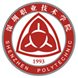 深 圳 职 业 技 术 学 院SHENZHEN  POLYTECHNIC货 物 合 同甲方（采购人）： 深圳职业技术学院           	乙方（供应商）：依据     年   月   日深圳职业技术学院                 项目（项目编号：     ）的招标（采购）结果，甲、乙双方在招标文件和投标文件基础上，经友好协商，同意签订本合同。乙方投标文件已明确而本合同未约定的内容，以投标文件为准；本合同约定的内容与投标文件不一致的，以本合同为准。	第一条 货物清单：  （填写合同项目名称，填写后请删除此提示信息）      	第二条 质量及知识产权要求（一）乙方提供完好、全新的原包装产品（包括零配件），随机技术资料齐全。产品符合国家质量检测标准，必须具有生产日期、厂名、厂址、产品合格证等。（二）乙方提供的产品不得侵害第三人的知识产权，否则，乙方应赔偿甲方因此遭受的一切损失（包括但不限于赔偿金、违约金、律师费、调查取证费、差旅费等）。	第三条 交货地点深圳市南山区西丽湖深圳职业技术学院（校内具体地点由甲方指定）。			第四条 交货期限合同签订后      个日历日内交货，产品的附件、备品备件及专用工具、技术文件和资料等应随产品一同交付。	第五条 运输及包装方式的要求乙方负责产品正式验收合格前的一切费用（包括运输、包装、仓储、安装、保险等费用）。包装方式按照原厂出厂原标准，乙方承担由于其包装或其防护措施不妥而引起货物锈蚀、损坏和丢失等任何损失，并按照本合同第十条承担因此而发生的违约责任。第六条  安装、调试、验收及相关技术文件、资料乙方将产品运输并卸至甲方指定地点，甲方将会同乙方及相关单位在到货后    个日历日内共同进行开箱检验。乙方负责免费安装、调试。安装、调试完成后，由甲方组织技术验收和商务验收，乙方做好协助配合。验收合格后签署《验收报告》。 产品质量和安装调试检验标准遵照国家相关规定和最新标准执行。验收中如发现有质量不合格或型号规格、数量等与合同货物清单不符、提交的技术文件和资料不完整等情形，乙方应免费更换或补齐，并按照本合同第十条承担因此发生的违约责任。乙方应向甲方提供但不限于如下技术文件和资料： 1．产品安装、操作和维修保养手册；2．产品使用说明书；3．产品出厂检验合格证；4．产品到货清单；5．产品保修证明。6．特种设备，有毒、有害、危险物品或特殊货物的生产许可证明，质量检测合格证明，销售、运输许可证明等材料。第七条  技术培训乙方提供详细技术资料并免费对甲方     人进行     天技术培训。培训的内容及方案应由双方协商制定。乙方前来进行技术培训的人员的费用包括在合同总价中。第八条  售后服务产品全部验收合格后（以技术验收合格签字为标准），乙方向甲方免费提供    年上门保修服务、    年以上免费升级服务（免费升级服务适用于软件产品），质保期为    年。质保期内，如因质量问题而引起产品损坏，乙方应对产品予以维修或更换，全部服务费和更换产品或零配件的费用由乙方承担；乙方如不能修理或不能调换，按产品原价赔偿处理。质保期内，乙方将向甲方提供优质的售后技术支持服务，开通 24  小时热线电话接受甲方的电话技术咨询；如故障不能排除，乙方应在    小时内提供现场服务，待产品运行正常后撤离现场。保修期内，乙方应定期对产品进行免费维护保养，维修或更换零配件。保修期满后，乙方必须继续支持维修，并按成本价标准收取维修及零件费用。在整个产品运行过程中，乙方帮助甲方解决在应用过程中遇到的各种技术问题。第九条   履约保证金（有 □，无 □，勾选）自合同签订后______个工作日内，乙方应按照采购文件约定向甲方支付本项目履约保证金________元（大写：          ，以履约保函的形式支付 ）。如乙方未能履行合同约定的义务，甲方有权就其所遭受的损失与履约保证金作相应抵扣；若乙方履行义务符合合同约定，甲方将履约保证金无息退还乙方。第十条  付款方式和时间安排验收合格后，乙方提供全额含税发票给甲方，甲方负责办理相关付款资料，审批流程完成后支付全部货款。因政府部门核批等非甲方原因导致付款延迟的，乙方不得因此要求甲方承担相关责任。甲方付款前，乙方应提供等额合法有效的发票及必备单据。如乙方未提供、延迟提供发票及必备单据或者提供的发票及必备单据不合格，甲方有权中止付款，且不负延迟付款的违约责任。第十一条  违约责任合同生效后，乙方逾期交付产品，应向甲方每日支付合同总价千分之三的违约金。验收合格后，甲方逾期付款，应向乙方每日支付合同总价千分之三的违约金。乙方所交付的产品品牌、型号、规格、质量不符合同规定标准的，甲方有权拒绝收货。乙方不能交货或不能依约提供技术服务或单方终止合同，甲方可主张乙方向甲方支付不超过合同总价百分之三十的违约金并承担相应的违约责任。乙方交付的产品存在甲方验收人员在验收时无法肉眼现场发现的质量问题，包括但不限于产品技术质量问题、使用后才能发现的问题、专业仪器检测才能发现的问题、假冒产品经原厂或专业部门检测后发现的问题等，甲方有权在质保期内向乙方主张退货或换货，并可主张乙方向甲方支付不超过合同总价百分之三十的违约金并承担相应的违约责任。第十二条  不可抗力签约双方任一方由于受到不可抗力的影响而不能执行合同时，应在不可抗力事件发生后尽快用电报、传真或电传通知另一方，并于事件发生后15个日历日内将有关当局出具的证明文件用特快专递寄给另一方审阅确认。履行合同的期限相应予以延长，其延长的期限相当于事件所影响的时间。不可抗力事件系指买卖双方在缔结合同时所不能预见的，并且它的发生及其后果是无法避免和无法克服的事件，诸如战争、严重火灾、洪水、台风、瘟疫、地震等。第十三条  合同解除　有下列情形之一的，当事人可以解除合同： （一）因不可抗力致使不能实现合同目的；（二）由于乙方的原因未能在本合同约定的交货期或工期交货或移交的，逾期超过 15 个日历日仍不能交货或移交的，或乙方所交付的产品品牌、型号、规格、质量不符合同规定标准的，并经过15个日历日整改仍不达标的，甲方有权单方解除合同并要求乙方承担相应的违约责任，同时赔偿由此给甲方造成的其他经济损失。（三）法律规定的其他情形。第十四条  争议的解决凡因本合同引起的或与本合同有关的任何争议，由双方友好协商解决。协商不成时，双方均有权向深圳市南山区人民法院提起诉讼。第十五条   合同系甲乙双方协商的结果，本合同未尽事宜，双方可另行补充。本合同一式伍份，双方签字并盖章之日起生效，具有同等法律效力。甲方：深圳职业技术学院(盖章)	地址：广东省深圳市西丽湖深圳职业技术学院	邮编：518055办公室电话:办公室传真：开户银行：平安银行深圳西丽支行银行账号：0332100256013甲方代表签字：                   	手机号码：                                                   签约时间：         年     月     日乙方：                          (盖章)	地址：邮编：办公室电话:办公室传真：开户银行：银行账号：乙方代表签字：                    	手机号码：                       签约时间：         年     月     日签约地址：        深圳        技术参数（与投标文件※※---※※页技术偏离表相一致，正偏离要体现出来）乙方：                          (盖章)二、政府采购履约情况反馈表采购人名称：                       联系人及电话：说明：1.本表为采购人向深圳交易集团有限公司政府采购业务分公司反映政府采购项目履约情况时所用；2.履约情况评价分为优、良、中、差四个等级，请在对应的框前打“√”，然后在“具体情况说明”一栏详细说明有关情况。第五章  招标代理服务取费说明（1）计算基数：中标金额。计算方法：采购代理机构以招标文件规定的计算基数，依据《深圳市财政委员会关于规范深圳市社会采购代理机构管理有关事项的补充通知》（深财购〔2018〕27号）规定的招标代理服务费收费办法，按差额定率累进法计算,并下浮40%。低于3000元的，按照3000元计取。（2）支付人：■中标人   □采购人。（3）支付方式：银行转账。（4）收款账户信息如下：户名：深圳市深水水务咨询有限公司账号：443899991010003343618开户行：交通银行深圳金叶支行招标代理服务收费标准以某货物类项目招标为例：假设其计算基准价为5000万元，则招标代理服务费计算为：100万元×1.5%=1.5万元（500-100）万元×1.1%=4.4万元 （1000-500）万元×0.8%=4万元 （5000-1000）万元×0.5%=20万元因此，该项目招标代理服务费为：（1.5万元+4.4万元+4万元+20万元）×60%=17.94万元第二册通用条款第一章  总则1.通用条款说明1.1采购代理机构发出招标文件通用条款版本，列出深圳市政府采购项目进行招标采购所适用的通用条款内容。如有需要，采购代理机构可以随这些条款增加附录或补充内容。1.2本招标文件分为第一册“专用条款”和第二册“通用条款”。1.3“专用条款”是对本次采购项目的具体要求，包含投标人资格要求、招标项目需求、投标文件格式、附件等内容。1.4“通用条款”是通用于政府采购项目的基础性条款，具有普遍性和通用性。1.5 “专用条款”和“通用条款”表述不一致或有冲突时，以“专用条款”为准。2．招标说明本项目按照《深圳经济特区政府采购条例》、《深圳经济特区政府采购条例实施细则》等规定，并参考有关法规，通过招标选定供应商。3．定义招标文件中下列术语应解释为：3.1“采购代理机构”是指政府设立的负责本级财政性资金的集中采购和招标组织工作的专门机构；本项目系指深圳市深水水务咨询有限公司；3.2“政府集中采购机构”是指市政府设立的，对纳入集中采购目录内的采购项目组织实施采购，并对政府采购活动提供服务的专门机构；本文件所述的“政府集中采购机构”指深圳交易集团有限公司政府采购业务分公司。3.3“采购人”或“招标人”：指利用财政性资金依法进行政府采购的国家机关、事业单位、团体组织；3.4“投标人”或“投标方”，即供应商，指参加投标竞争并愿意按照招标文件要求向采购人提供货物、工程或者服务的依法成立的法人、其他组织或者自然人；3.5“评审委员会”和“谈判小组”是依据《深圳经济特区政府采购条例》、《深圳经济特区政府采购条例实施细则》等有关规定组建的专门负责本次招标其评标（谈判）工作的临时性机构；3.6“日期”指公历日；3.7“合同”指由本次招标所产生的合同或合约文件；3.8“电子投标文件”指利用深圳政府采购智慧平台（http://zfcg.szggzy.com:8081/）提供的投标书加密流程加密的投标文件,适用于网上投标；3.9“网上投标”指通过深圳政府采购智慧平台（http://zfcg.szggzy.com:8081/）上传电子投标文件；3.10招标文件中的标题或题名仅起引导作用，而不应视为对招标文件内容的理解和解释。4. 政府采购供应商责任4.1欢迎诚信、有实力和有社会责任心的供应商参与政府采购事业。4.2投标人应当遵循公平竞争的原则，不得恶意串通，不得妨碍其他投标人的竞争行为，不得损害采购人或者其他投标人的合法权益。如违反上述要求，经核实后，供应商的投标无效。5．投标人参加政府采购的条件5.1投标人应在投标前到政府集中采购机构进行注册。《供应商注册及电子密钥新申请指引》详见公共资源交易网（http://http://www.szggzy.com/）。5.2投标人的资格要求参加本项目的投标人应具备的资格条件详见本项目招标公告中“投标人资格要求”的内容。5.3联合体投标5.3.1 以下有关联合体投标的条款仅适用于允许投标人组成联合体投标的项目。5.3.2 由两个或两个以上的自然人、法人或者其他组织可以组成一个联合体，以一个供应商的身份共同投标时，应符合以下原则： 5.3.2.1 投标联合体各方参加政府采购活动应当具备下列条件： （1）具有独立承担民事责任的能力； （2）有良好的商业信誉和健全的财务会计制度； （3）具有履行合同所必需的设备和专业技术能力； （4）有依法缴纳税收和社会保障资金的良好记录； （5）参加政府采购活动前三年内，在经营活动中没有重大违法记录； （6）法律、行政法规规定的其他条件。 5.3.2.2 投标联合体各方必须有一方先行注册成深圳公共资源交易网供应商； 5.3.2.3 联合体中有同类资质的供应商按照联合体分工承担相同工作的，应当按照资质等级较低的供应商确定资质等级；5.3.2.4 是否允许联合体参加投标，应当由采购人和采购代理机构根据项目的实际情况和潜在供应商的数量自主决定，如果决定接受联合体投标则应当在采购公告中明示；5.3.2.5 投标人的投标文件及中标后签署的合同协议对联合体各方均具法律约束力；5.3.2.6 联合体各方应当签订共同投标协议，明确约定各方拟承担的工作和责任，并将该共同投标协议随投标文件一并递交给采购代理机构；5.3.2.7 联合体中标后，联合体各方应当共同与采购人签订合同，就中标项目向采购人承担连带责任；5.3.2.8 以联合体形式参加政府采购活动的，联合体各方不得再单独参加或者与其他供应商另外组成联合体参加同一合同项下的政府采购活动，出现上述情况者，其投标和与此有关联合体、总包单位的投标将被拒绝；5.3.2.9 本通用条款中“投标人”一词亦指联合体各方，专用条款另有规定或说明的除外。6．政策导向6.1 2014年起，政府部门、国有企业在进行设备或工程采购时，应在招标文件中明确要求工程机械、装卸机械满足国家现阶段非道路移动机械用柴油机排放标准，并鼓励使用LNG或电动工程机械、装卸机械。2015年起，政府部门、国有企业采购设备或工程项目中选用LNG或电动工程机械、装卸机械的比例不低于30%。6.2 根据《深圳市人民政府关于印发深圳市贯彻落实守信联合激励和失信联合惩戒制度实施方案的通知》（深府〔2017〕57号）、《深圳市政府采购供应商诚信管理暂行办法》（深财规〔2017〕8号）以及《深圳市财政委员会关于印发<深圳市政府采购供应商诚信管理暂行办法操作细则>的通知》的要求，对列入失信“黑名单”的供应商限制参与政府采购。7.本项目若涉及采购货物，则合格的货物及相应服务应满足以下要求：7.1 必须是全新、未使用过的原装合格正品（包括零部件），如安装或配置了软件的，须为正版软件。7.2 国产的货物及其有关服务必须符合中华人民共和国的设计和制造生产标准或行业标准。招标公告有其他要求的，亦应符合其要求。7.3 进口货物及其有关服务必须符合原产地和/或中华人民共和国的设计和制造生产标准或行业标准。进口的货物必须具有合法的进口手续和途径，并通过中华人民共和国商检部门检验。招标公告有其他要求的，亦应符合其要求。7.4 投标人应保证，其所提供的货物在提供给采购人前具有完全的所有权，采购人在中华人民共和国使用该货物或货物的任何一部分时，不会产生因第三方提出的包括但不限于侵犯其专利权、商标权、工业设计权等知识产权和侵犯其所有权、抵押权等物权及其他权利而引发的纠纷。如有纠纷，投标人应承担全部责任。7.5 投标人应保证，其所提供的货物应具有行政主管部门颁发的资质证书或国家质量监督部门的产品《检验报告》。设备到货验收时，还必须提供设备的产品合格证、质量保证文件。若中标后，除非另有约定，投标人必须按合同规定完成设备的安装，并达到验收标准。7.6 对工期的要求：投标人在投标时对其所投项目应提交详细的《交货进度表》，列明交货计划等，在合同规定的时间内完工验收。7.7 投标人必须承担的设备运输、安装调试、验收检测和提供设备操作说明书、图纸等其他相关及类似的义务。 8．投标费用不论投标结果如何，投标人应承担其编制投标文件与递交投标文件所涉及的一切费用。9．踏勘现场9.1如有需要（详见专用条款），采购代理机构或采购人将组织投标人对项目现场及周围环境进行踏勘，以便投标人获取有关编制投标文件和签署合同所需的资料。踏勘现场所发生的费用由投标人自行承担。投标人应按招标公告所约定的时间、地点踏勘现场。9.2投标人及其人员经过采购人的允许，可以踏勘目的进入采购人的项目现场。若招标文件要求投标人于统一时间地点踏勘现场的，投标人应当按时前往。9.3采购人必须通过采购代理机构向投标人提供有关现场的资料和数据。9.4任何人或任何组织在踏勘现场时向投标人提交的任何书面资料或口头承诺，未经采购代理机构在网上发布或书面通知，均作无效处理。10．招标答疑10.1招标答疑的目的是澄清、解答投标人在查阅招标文件后或现场踏勘中可能提出的与投标有关的疑问或询问。10.2投标人如对招标文件内容有疑问，必须在招标文件规定的答疑截止时间前以网上提问形式提交集中采购机构。10.3采购代理机构对疑问所做出的澄清和解答，以书面答复（包括网站发布信息）为准。答疑纪要的有效性规定按照本通用条款第13.3.13.4款规定执行。10.4如采购代理机构认为有必要组织现场答疑会，投标人应按照招标文件规定的时间或集中采购机构另行书面通知（包括网站发布的通知）的时间和地点，参与现场答疑会。10.5未参与招标答疑不作为否定投标人资格的理由。第二章  招标文件11．招标文件的编制与组成11.1招标文件除以下内容外，采购代理机构在招标（或谈判）期间发出的答疑纪要和其他补充修改函件，均是招标文件的组成部分，对投标人起约束作用；招标文件包括下列内容：第一册专用条款关键信息第一章招标公告第二章招标项目需求第三章合同条款及格式第四章投标文件格式、附件第五章政府采购履约情况反馈表第二册通用条款第一章总则第二章招标文件第三章投标文件的编制第四章投标文件的递交第五章开标第六章评标要求第七章评标程序及评标方法第八章定标及公示第九章公开招标失败的后续处理第十章合同的授予与备案第十一章质疑处理第十二章条款解释11.2 投标人下载招标文件后，应仔细检查招标文件的所有内容，如有疑问应在答疑截止时间之前向采购代理机构提出，否则，由此引起的投标损失自负；投标人同时应认真审阅招标文件所有的事项、格式、条款和规范要求等，如果投标人的投标文件未按招标文件要求提交全部资料或者投标文件未对招标文件做出实质性响应，其风险应由投标人自行承担，并根据有关条款规定，其投标有可能被拒绝。 11.3任何人或任何组织向投标人提交的任何书面或口头资料，未经采购代理机构在网上发布或书面通知，均作无效处理，不得作为招标文件的组成部分。采购代理机构对投标人由此而做出的推论、理解和结论概不负责。 12．招标文件的澄清12.1投标人如对招标文件内容有疑问，必须在招标文件规定的答疑截止时间前以网上提问形式提交给集中采购机构。不论是采购代理机构根据需要主动对招标文件进行必要的澄清或是根据投标人的要求对招标文件做出澄清，采购代理机构都将在投标截止日期前以书面形式（包括采购代理机构网站公开发布方式）答复或发送给所有投标人。澄清纪要作为招标文件的组成部分，对投标人起约束作用；12.2对于没有提出澄清又参与了该项目投标的供应商将被视为完全认同该招标文件（含澄清纪要），投标截止期后不再受理针对招标文件的相关质疑或投诉。12.3 对招标文件中描述有歧意或前后不一致的地方，评审委员会有权进行评判，但对同一条款的评判应适用于每个投标人。13．招标文件的修改13.1招标文件发出后，在投标截止日期前任何时候，确需要变更招标内容的，采购代理机构可主动或在解答投标人提出的澄清问题时对招标文件进行修改；13.2招标文件的修改以书面形式（包括网站公开发布方式）发送给所有投标人，招标文件的修改内容作为招标文件的组成部分，并具有约束力。13.3招标文件、招标文件澄清（答疑）纪要、招标文件修改补充通知内容均以书面（包括网站公开发布方式）明确的内容为准。当招标文件、修改补充通知、澄清（答疑）纪要内容相互矛盾时，以最后发出的通知（或纪要）或修改文件为准；13.4采购代理机构保证招标文件澄清（答疑）纪要和招标文件修改补充通知在投标截止时间前以网站公开发布形式或书面形式发送给所有投标人。为使投标人在编写投标文件时有充分时间对招标文件的修改部分进行研究，采购代理机构可以酌情延长递交投标文件的截止日期，具体时间将在修改补充通知中明确。第三章  投标文件的编制14．投标文件的语言及度量单位14.1 投标人与采购代理机构之间与投标有关的所有往来通知、函件和投标文件均用中文表述。投标人随投标文件提供的证明文件和资料可以为其它语言，但必须附中文译文。翻译的中文资料与外文资料如果出现差异时，以中文为准，但翻译错误的除外。14.2 除技术规范另有规定外，投标文件使用的度量单位，均采用中华人民共和国法定计量单位。15．投标文件的组成具体内容请详见本项目专用条款的相关内容。16．投标文件格式投标文件包括本通用条款第15条中规定的内容。如招标文件提供了投标文件格式，则投标人提交的投标文件应毫无例外地使用招标文件所提供的相应格式（表格可以按同样格式扩展）。17．投标货币本项目的投标应以人民币计。18．证明投标文件投标技术方案的合格性和符合招标文件规定的文件要求18.1 投标人应提交证明文件证明其投标技术方案项下的货物、工程和服务的合格性符合招标文件规定。该投标技术方案及其证明文件作为投标文件的一部分。 18.2 投标人提供证明投标技术方案与招标文件的要求相一致的文件，可以是文字资料、图纸、数据或数码照片、制造商公布的产品说明书、产品彩页和我国政府机构出具的产品检验和核准证件等，以证明投标人响应的真实性。它包括并应符合以下要求： 18.2.1主要技术指标和性能的详细说明。 18.2.2投标产品从采购人开始使用至招标文件中规定的周期内正常、连续地使用所必须的备件和专用工具清单，包括备件和专用工具的货源及现行价格。 18.2.3对照招标文件技术规格，逐条说明投标技术方案已对采购人的技术规格做出了实质性的响应，或申明与技术规格条文的偏差和例外。投标人应详细说明投标技术方案中产品的具体参数，不得照搬照抄招标文件的技术要求。 18.2.4产品说明书或彩页应为制造商公布或出具的中文产品说明书或彩页；提供外文说明书或彩页的，必须同时提供加盖制造商公章的对应中文翻译说明，评标依据以中文翻译内容为准，外文说明书或彩页仅供参考；产品说明书或彩页的尺寸和清晰度要求能够使用电脑阅读、识别和判断； 18.2.5我国政府机构出具的产品检验和核准证件应为证件正面、背面和附件标注的全部具体内容；产品检验和核准证件的尺寸和清晰度应该能够在电脑上被阅读、识别和判断，提供原件扫描件。 18.3相关资料不符合18.2款要求的，评审委员会有权认定为投标技术方案不合格响应，其相关分数予以扣减或作投标无效处理。 18.4投标人在阐述上述第18.2时应注意采购人在技术规格中指出的工艺、材料和设备的标准以及参照的牌号或分类号仅起说明作用，并没有任何限制性。投标人在投标中可以选用替代标准、牌号或分类号，但这些替代要实质上满足招标文件中技术规格的要求，是否满足要求，由评审委员会来评判。 18.5为保证公平公正，除非另有规定或说明，投标人对同一项目投标时，不得同时提供两套或两套以上的投标方案。 19．投标文件其他证明文件的要求19.1对项目招标文件《评标信息》评分项中涉及的相关业绩、社保情况等内容以及《资格性审查表》和《符合性审查表》中涉及的资格证书，投标人应提供相关部门出具的证明材料扫描件或照片，原件备查。有关扫描件（或照片）的尺寸和清晰度要求能够使用电脑阅读、识别和判断。若投标人未按要求提供证明材料或提供的是部分证明材料或提供不清晰的扫描件（或照片）的，评审委员会有权认定其投标文件未对招标文件有关需求进行响应，涉及资格性检查或符合性检查的予以投标无效处理，涉及《评标信息》打分项的则该项评分予以0分处理。19.2本项目涉及提供的有关资质证书，若原有资质证书处于年审期间，须提供证书颁发部门提供的回执，并且回执须证明该证书依然有效（若在法规范围不需提供的，供应商应做书面说明并提供证明文件，否则该证书无效），则该投标人提供年审证明的可按原资质投标；若投标人正在申报上一级别资质，在未获批准之前，仍按原级别资质投标。20．投标有效期20.1 投标有效期为从投标截止之日算起的日历天数，具体见专用条款中投标有效期的天数要求。在此期限内，所有投标文件均保持有效；20.2 在特殊的情况下，采购代理机构在原定的投标有效期满之前，采购代理机构可以根据需要以书面形式（包括网站公开发布方式）向投标人提出延长投标有效期的要求，对此要求投标人须以书面形式予以答复，投标人可以拒绝采购代理机构此项要求，其投标在原投标有效期满后不再有效。同意延长投标有效期的投标人不能要求也不允许修改其投标文件，但应当相应的延长投标担保有效期；20.3 中标单位的投标书有效期，截止于完成本招标文件规定的全部项目内容，并通过竣工验收及保修结束。21．关于投标保证金21.1 自2019年8月15日起，深圳交易集团有限公司政府采购业务分公司停止收取投标保证金和履约保证金。深圳交易集团有限公司政府采购业务分公司将同时为所有注册供应商开放投标权限（因受到主管部门处罚锁定投标权限的除外）。 21.2 咨询电话：0755-25160851。21.3 本项目无需提交投标保证金。22．投标人的替代方案22.1投标人所提交的投标文件应完全满足招标文件（包括图纸和技术规范所示的基本技术设计）的要求。除非招标的项目明确允许投标人提交替代方案，否则投标人有关替代方案的条款将初审不通过，投标无效。22.2 如果允许投标人提交替代方案，则准备提交替代方案的投标人除应提交一份满足招标文件（包括图纸和技术规范所示的基本技术设计）要求的投标文件外，还应提交需评审其替代方案所需的全部资料，包括项目方案书、技术规范、替代方案报价书、所建议的项目方案及有关的其它详细资料。23．投标文件的制作要求23.1投标人应准备所投项目的电子投标文件一份。此电子投标文件须由投标人根据招标人提供的后缀名为.szczf的电子招标文件、《深圳政府采购智慧平台投标文件制作专用软件》编制【软件下载网址：http://zfcg.szggzy.com:8081/cgxy/013002/list.html，操作手册下载网址：http://zfcg.szggzy.com:8081/cgxy/013001/list.html 】。23.2投标人在利用《深圳政府采购智慧平台投标文件制作专用软件》编制投标书时须注意：23.2.1导入《深圳政府采购智慧平台投标文件制作专用软件》的招标文件项目编号、包号应与以此制作的投标文件项目编号、包号一致。例如，不能将甲项目A包的招标书导入《深圳政府采购智慧平台投标文件制作专用软件》，制作乙项目B包的投标书。23.2.2不能用非本公司的电子密钥加密本公司的投标文件，或者用其它公司的登录用户上传本公司的投标文件。23.2.3要求用《深圳政府采购智慧平台投标文件制作专用软件》编制投标书的包，不能用其它方式编制投标书。编制投标文件时，电脑须连通互联网。23.2.4投标文件不能带病毒。采购代理机构将用专业杀毒软件对投标文件进行病毒检测，如果这两种软件均报告发现病毒，则采购代理机构认为该投标文件带病毒。备注：政府采购项目“开标一览表”中除“投标总价”外，其他信息不作评审依据。 23.2.6投标人在编辑投标文件时，在投标文件目录中属于本节点内容的必须在本节点中填写，填写到其他节点或附件，一切后果由供应商自行承担。 23.2.7投标书编写完成后，必须用属于本公司的电子密钥进行加密，否则视同未盖公章，将导致投标文件无效。 23.2.8采购代理机构不接受投标截止时间后递交的纸质、电子、传真等所有形式的投标文件。由于对网上招投标操作不熟悉或自身电脑、网络等原因导致不能在投标截止时间之前上传投标文件，采购代理机构概不负责。建议于开标前一个工作日完成投标文件的制作与上传，如上传确有困难，请及时咨询。 23.2.9如果开标时出现网络故障、技术故障，影响了招投标活动，采购代理机构有权采取措施如延期、接受无法从网上上传的投标书等，以保障招投标活动的公开、公平和公正。 23.3电报、电话、传真形式的投标概不接受。 23.4投标文件无须盖章或签字，专用条款另有要求的除外。 23.5 资格证明文件提供扫描件，专用条款另有要求的除外。 第四章 投标文件的递交 24．投标书的递交、解密【操作手册下载网址：http://zfcg.szggzy.com:8081/cgxy/013001/list.html 】24.1在投标文件制作完成后，在深圳政府采购智慧平台完成投标书的“递交投标（应答）文件”操作。在投标文件上传完成后，在深圳政府采购智慧平台中完成投标书的模拟解密操作。在投标截止时间前0.5小时内完成远程解密操作。24.2若采购项目出现延期情况： 如果供下载的招标文件（后缀名为.SZCZF）有更新，投标人必须重新下载招标文件、重新制作投标文件、重新加密投标文件、重新上传投标文件；如果供下载的招标文件（后缀名为.SZCZF）没有更新，投标人必须重新加密投标文件、重新上传投标文件（是否重新制作投标文件根据项目实际情况定）。否则，投标人自行承担投标文件无法解密等情形导致投标无效的后果。25．投标截止日期25.1实行网上投标，投标人必须在招标文件规定的投标截止时间前用电子密钥登录“深圳政府采购智慧平台（http://zfcg.szggzy.com:8081/），使用“【我的项目】→【项目流程】→【递交投标(应答)文件】”功能点上传投标文件。25.2采购代理机构可以按本通用条款第13条规定，通过修改招标文件自行决定酌情延长投标截止期。在此情况下，采购代理机构、采购人和投标人受投标截止期制约的所有权利和义务均应延长至新的截止期。25.3投标截止时间以后不得上传投标文件。26.样品的递交26.1 原则上，不接受样品要求（如有要求，详见第一册专用条款的第二章相关内容）。如确有必要，采购人可以要求投标人提供能反映货物材质或关键部分的极少部分的尺寸、价值不大的样品，投标人在投标时应提交《样品清单》，所提供样品必须密封包装，样品作为投标文件的一部分。26.2投标样品上必须标注“项目名称及项目编号、样品编号、样品名称”等信息，但不得显示指向任何投标供应商的信息、生产厂家的商标，或者其他的标记标识。需要安装的投标样品必须为安装完整的成品，由投标供应商自行组织安装。26.2.1样品递交签到：投标供应商授权人要求在本项目投标截止时间前，携带法定代表人证明书（盖公章）、法定代表人授权委托书（盖公章）、授权委托人身份证原件和扫描件、样品清单（加盖公章），到达采购代理机构指定地点，按采购代理机构工作人员指引进行样品递交签到。特别注意事项：（1）上述资料提供不齐全的，不予签到；（2）本项目投标截止时间后，不再受理签到；（3）未进行签到的，样品不予接收。26.2.2 样品接收本项目投标截止时间后进行投标样品接收。投标样品接收必须进行身份核对、样品核对、登记确认、顺序编号。（1）身份核对。采购代理机构核对投标供应商授权委托人提供的“法定代表人证明书（盖公章）、法定代表人授权委托书（盖公章）、授权委托人身份证原件和扫描件”。资料不齐全的，不得接收投标样品。 （2）样品核对。采购代理机构工作人员将投标样品与投标供应商提供的《样品清单》（盖公章）进行一一核对。有不一致的或损坏情况的，将要求供应商授权委托人在《样品清单》上注明。 （3）登记确认。在完成身份核对及样品核对后，投标供应商授权委托人必须在《样品接收登记表》上登记确认。 （4）顺序编号。采购代理机构工作人员按投标样品接收的先后顺序进行编号。 26.3采购代理机构工作人员负责组织投标样品摆样，指引供应商授权委托人将投标样品搬运到指定地点摆放、拆除包装，按要求摆放整齐。 26.4样品的退回：（1）未中标的供应商投标样品，采购代理机构工作人员将按规定通知其供应商授权委托人在项目完成评审后的三天内取回。（2）中标的供应商投标样品，采购代理机构工作人员将按规定在中标通知书发出后通知采购人代表三天内取走。投标样品移交时，采购代理机构工作人员将再次核对供应商授权委托人或采购人代表身份、核对《样品清单》，签字确认后并取走样品。 26.5投标样品未能及时退回的，采购代理机构工作人员将及时存放到样品室，并发函或电话敦促相关单位取回。经敦促仍未能按规定取回的，视同投标供应商或采购人放弃取回，采购代理机构将定期清理。 27．投标文件的修改和撤销27.1投标方在提交投标文件后可对其投标文件进行修改并重新上传投标文件或在网上进行撤销投标的操作。27.2投标截止时间以后不得修改投标文件。27.3从投标截止期至投标人在投标书中确定的投标有效期之间的这段时间内，投标人不得撤回其投标。27.4采购代理机构不退还投标文件，专用条款另有规定的除外。第五章  开标28．开标28.1采购代理机构将在投标截止时间后，对投标文件进行解密，开标，并在网上公布开标结果。28.2 网上投标的，当采购代理机构开标后，投标人即可登录“深圳政府采购智慧平台用户网上办事子系统（http://zfcg.szggzy.com:8081/TPBidder/memberLogin）”，在“【我的项目】→【项目流程】→【开标及解密】”进行在线解密、查询开标情况。 第六章  评标要求 29．评审委员会组成 29.1网上开标结束后召开评标会议，评审委员会由采购代理机构依法组建，负责评标活动。 评审委员会的组成及行为规范执行《深圳经济特区政府采购条例实施细则》，评审委员会由评审专家组成，人数为五人以上的单数，评审专家由主管部门通过随机方式从专家库中选取。 为保证评委人选的专业性，以及评标中的公平公正性，评审委员会成员从深圳市财政委员会评标专家库中随机抽取。 采购人代表须持本单位签发的《评标授权书》参加评标。 注：《评标授权书》模板可以从“深圳公共资源交易网”（http:// http://www.szggzy.com//）采购人页面下“采购”环节“通用表格”处下载。 29.2评标定标应当遵循公平、公正、科学、择优的原则。 29.3评标活动依法进行，任何单位和个人不得非法干预评标过程和结果。 29.4评标过程中不允许违背评标程序或采用招标文件未载明的评标方法或评标因素进行评标。 29.5 开标后，直到签订合同为止，凡属于对投标文件的审查、澄清、评价和比较的有关资料以及中标候选人的推荐情况、与评标有关的其他任何情况均严格保密。 30．向评审委员会提供的资料30.1公开发布的招标文件，包括图纸、服务清单、答疑文件等；30.2其他评标必须的资料。30.3评审委员会应当认真研究招标文件，至少应了解熟悉以下内容：（1）招标的目的；（2）招标项目需求的范围和性质；（3）招标文件规定的投标人的资格、财政预算限额、商务条款；（4）招标文件规定的评标程序、评标方法和评标因素；（5）招标文件所列示的资格性审查表及符合性审查表。31．独立评标30.1评审委员会成员的评标活动应当独立进行，并应遵循投标文件初审、澄清有关问题、比较与评价、确定中标供应商、编写评标报告的工作程序。第七章  评标程序及评标方法32．投标文件初审32.1投标文件初审包括资格性审查和符合性审查。资格性审查：依据法律法规和招标文件的规定，对投标文件中的资格证明等进行审查，以确定投标供应商是否具备投标资格。符合性审查：依据招标文件的规定，从投标文件的有效性、完整性和对招标文件的响应程度进行审查，以确定是否对招标文件的实质性要求作出响应。32.2 投标文件初审内容请详见《资格性审查表》和《符合性审查表》部分。投标人若有一条审查不通过则按投标无效处理。评审委员会对投标单位打√为通过审查，打×为未通过审查。32.3 投标文件初审中关于供应商家数的计算: 32.3.1采用最低评标价法的采购项目，提供相同品牌产品的不同投标人参加同一合同项下投标的，以其中通过资格审查、符合性审查且报价最低的参加评标；报价相同的，由采购人或者采购人委托评审委员会按照招标文件规定的方式确定一个参加评标的投标人，招标文件未规定的采取随机抽取方式确定，其他投标无效。32.3.2采用综合评分法的采购项目，提供相同品牌产品且通过资格审查、符合性审查的不同投标人参加同一合同项下投标的，按一家投标人计算，评审后得分最高的同品牌投标人获得中标人推荐资格；评审得分相同的，由采购人或者采购人委托评审委员会按照招标文件规定的方式确定一个投标人获得中标人推荐资格，招标文件未规定的采取随机抽取方式确定，其他同品牌投标人不作为中标候选人。32.3.3非单一产品采购项目，采购人应当根据采购项目技术构成、产品价格比重等合理确定核心产品，并在招标文件中载明。多家投标人提供的核心产品品牌相同的，按前两款规定处理。32.4投标人投标文件作无效处理的情形，具体包括但不限于以下：32.4.1不同投标人的投标文件由同一单位或者同一个人编制，或者由同一个人分阶段参与编制；32.4.2不同投标人委托同一单位或者个人办理投标事宜；32.4.3不同投标人的投标文件载明的项目管理成员或者联系人员为同一人；32.4.4不同投标人的投标文件异常一致或者投标报价呈规律性差异；32.4.5不同投标人的投标文件相互混装；32.4.7投标供应商之间相互约定给予未中标的供应商利益补偿；32.4.8不同投标供应商的法定代表人、主要经营负责人、项目投标授权代表人、项目负责人、主要技术人员为同一人、属同一单位或者同一单位缴纳社会保险；32.4.9不同投标供应商的投标文件内容存在非正常一致；32.4.10在同一单位工作人员为两家以上（含两家）供应商进行同一项投标活动；32.4.11主管部门依照法律、法规认定的其他情形。 32.5对不属于《资格性审查表》和《符合性审查表》所列的其他情形，除专用条款另有规定和32.4条款所列情形外，不得作为投保无效的理由。 33．澄清有关问题对于投标文件中含义不明确、同类问题表述不一致或者有明显文字和计算错误的内容，评审委员会应当以书面形式要求投标人作出必要的澄清、说明或者补正。投标人的澄清、说明或者补正应当采用书面形式，并加盖公章，或者由法定代表人或其授权的代表签字。投标人的澄清、说明或者补正不得超出投标文件的范围或者改变投标文件的实质性内容。根据本通用条款第34条，凡属于评审委员会在评审中发现的算术错误进行核实的修改不在此列。34．错误的修正投标文件报价出现前后不一致的，除专用条款另有规定外，按照下列规定修正：34.1投标文件中开标一览表内容与投标文件中相应内容不一致的，以开标一览表为准；34.2大写金额和小写金额不一致的，以大写金额为准；34.3单价金额小数点或者百分比有明显错位，以开标一览表的总价为准，并修改单价；34.4总价金额与按单价汇总金额不一致的，以单价金额计算结果为准。34.5同时出现两种以上不一致的，按照前款规定的顺序修正。修正后的报价按照本通用条款33条的规定，经投标人确认后产生约束力，投标人不确认的，其投标无效。35．投标文件的比较与评价评审委员会将按照《深圳经济特区政府采购条例》、《深圳经济特区政府采购条例实施细则》及《深圳市政府采购评审委员会）和评标方法暂行规定》，参照相关法律、法规、规定，仅对通过资格性审查和符合性审查的投标文件进行综合比较与评价。评审委员会成员对需要共同认定的事项存在争议的，应当按照少数服从多数的原则作出结论。持不同意见的评审委员会成员应当在评标报告上签署不同意见及理由，否则视为同意评标报告。36.实地考察、演示或设备测试36.1在招标过程中，评审委员会有权决定是否对本项目投标人进行现场勘察或实地考察或检验有关证明材料的原件。投标人应随时做好接受检查的准备。36.2若招标文件要求进行现场演示或设备测试的，投标人应做好相应准备。37．评标方法37.1最低价法最低评标价法，是指投标文件满足招标文件全部实质性要求，且投标报价最低的投标人为中标候选人的评标方法。37.1.2综合评分法综合评分法，是指投标文件满足招标文件全部实质性要求，且按照评审因素的量化指标评审得分最高的投标人为中标候选人的评标方法。37.1.3定性评审法定性评审法，是指按照招标文件规定的各项因素进行技术商务定性评审，对各投标文件是否满足招标文件实质性要求提出意见，指出投标文件的优点、缺陷、问题以及签订合同前应注意和澄清的事项，并形成评审报告。所有递交的投标文件不被判定为废标或者无效标的投标人，均推荐为候选中标供应商。37.2 本项目采用的评标方法见本项目招标文件专用条款的相关内容。37.3重新评审的情形评标结果汇总完成后，除下列情形外，任何人不得修改评标结果：37.3.1分值汇总计算错误的；37.3.2分项评分超出评分标准范围的；37.3.3评审委员会成员对客观评审因素评分不一致的；37.3.4经评审委员会认定评分畸高、畸低的。评标报告签署前，经复核发现存在以上情形之一的，评审委员会应当当场修改评标结果，并在评标报告中记载；评标报告签署后，采购人或者采购代理机构发现存在以上情形之一的，应当组织原评审委员会进行重新评审，重新评审改变评标结果的，书面报告本级财政部门。 投标人对本条第一款情形提出质疑的，采购人或者采购代理机构可以组织原评审委员会进行重新评审，重新评审改变评标结果的，应当书面报告本级财政部门。 37.4重新组建评审委员会的情形 评审委员会或者其成员存在下列情形导致评标结果无效的，重新组建评审委员会进行评标，并书面报告本级财政部门： 37.4.1评审委员会组成不符合《政府采购货物和服务招标投标管理办法》规定的；37.4.2有《政府采购货物和服务招标投标管理办法》第六十二条第一至五项情形的；37.4.3评审委员会及其成员独立评标受到非法干预的；37.4.4有政府采购法实施条例第七十五条规定的违法行为的。有违法违规行为的原评审委员会成员不得参加重新组建的评审委员会。第八章  定标及公示38．定标方法38.1非评定分离项目定标方法38.1.1评审委员会依据本项目招标文件所约定的评标方法进行评审和比较，向采购代理机构提交书面评标报告，并根据评标方法比较评价结果从优到劣进行排序，并推荐中标候选人或确定中标供应商。38.1.2采用最低评标价法的，评标结果按投标报价由低到高顺序排列。投标报价相同的并列。投标文件满足招标文件全部实质性要求且投标报价最低的投标人为排名第一的中标候选人。38.1.3采用综合评分法的，评标结果按评审后得分由高到低顺序排列。得分相同的，按投标报价由低到高顺序排列。得分且投标报价相同的并列。投标文件满足招标文件全部实质性要求，且按照评审因素的量化指标评审得分最高的投标人为排名第一的中标候选人。38.2评定分离项目定标方法38.2.1根据《深圳经济特区政府采购条例实施细则》等有关规定，本项目采用评标和定标分离办法，即评审委员会按照本项目规定的评审方法对投标文件进行评审、推荐候选中标供应商并出具书面评审报告，由采购人根据评审委员会出具的评审报告和推荐的候选中标供应商确定中标供应商。具体所采用的评审方法和定标方法（定标规则）详见本招标文件关键信息中的《评审信息》和《定标方法》。38.2.2采用“综合评分法”评审方法的项目，评审委员会按照评审结果，推荐候选中标供应商。38.2.3采购人应当按照自定法确定中标供应商。自定法。自定法是指采购人组织定标委员会，由定标委员会在候选中标供应商中确定中标供应商。操作程序：（1）招标机构应当自评审结束之日起2个工作日内将候选中标供应商名单及其投标文件、评审报告送交采购人。（2）采购人应当在自收到评审报告后，组成定标委员会，召开定标会并确定中标人。（3）定标委员会应当由5人或以上单数组成，采购人应当按照以下要求组成定标委员会：重大项目由采购人领导班子成员组成定标委员会，有半数以上班子成员到会方可在候选中标供应商中确定中标供应商。特定品目项目的定标委员会应当由5人或以上单数的领导班子成员，或者单位中层以上管理人员、具有与所采购项目专业领域中级以上职称人员、采购责任机构负责人等组成。（4）采购人讨论决定定标事项时应保证与会成员有足够时间听取情况介绍、充分发表意见。在充分讨论的基础上，采取口头表决、举手表决或者无记名投票等方式进行表决。候选中标供应商的得票数超过定标委员会成员人数半数的，方可确定为中标供应商。在表决中，各候选中标供应商得票数比较分散且没有供应商得票数超过定标委员会成员半数的，可以剔除得票数最少的供应商后再次表决，直至表决出符合得票数要求的中标供应商。（5）采购人讨论决定定标事项，应当按照下列程序进行：①采购人的采购责任机构负责人或者采购项目需求部门负责人，结合项目需求和评审专家的评审意见，逐个介绍候选中标供应商的情况；②参加会议人员进行充分讨论；③进行表决。（6）采购人定标时应当坚持择优与竞价相结合，择优为主。综合考虑候选中标供应商的企业实力、企业信誉、投标文件响应情况、投标报价等多方面因素，分析采购项目实际情况，选择履约能力较强、价格合理的供应商。（7）采购人应当安排专人对定标过程进行书面记录，形成《定标报告》，作为采购文件的组成部分存档，并及时将定标结果反馈招标机构。（8）采购人应当在定标会结束后，及时将《定标报告》反馈招标机构。定标报告应当包括但不限于定标时间及地点、定标委员会成员及职务、对候选中标供应商的讨论意见、表决情况、定标结果、会议纪要等内容。（9）招标机构项目评审负责人收到《定标报告》后当天在法定媒体发布项目《中标公告》，公告时间不少于三日。（10）中标公告期满后，如无质疑投诉或已按相关法规妥善处理，招标机构发出中标通知书。（11）采购人和中标供应商应当在法定时间内按照采购文件确定的事项签订合同，并做好合同公告及备案工作。38.3专用条款另有规定的，按专用条款相关要求定标。 39．编写评标报告评标报告是评审委员会根据全体评标成员签字的原始评标记录和评标结果编写的报告，评标报告由评审委员会全体成员签字。对评标结论持有异议的评审委员会成员可以书面方式阐述其不同意见和理由。评审委员会成员拒绝在评标报告上签字且不陈述其不同意见和理由的，视为同意评标结论。评审委员会应当对此作出书面说明并记录在案。 40．中标公告40.1为体现“公开、公平、公正”的原则，评标结束后，采购代理机构将在“深圳公共资源交易网”（http://http://www.szggzy.com//）上发布中标结果公告。供应商如对评标结果有异议，可在发布公示日期起7个工作日内向采购代理机构提出。监督电话：0755-25160851。若在公示期内未提出质疑，则视为认同该评标结果。40.2质疑投诉人应保证质疑投诉内容的真实性和可靠性，并承担相应的法律责任。41．中标通知书41.1中标公告公布以后,公示期内无有效质疑投诉,采购代理机构向中标供应商和采购人发出纸质版中标通知书。41.2中标通知书是合同的重要组成部分。41.3因质疑投诉或其它原因导致项目结果变更或采购终止的，采购代理机构有权吊销中标通知书或终止采购合同。第九章  公开招标失败的后续处理42．公开招标失败的处理42.1本项目公开招标过程中若由于投标截止后实际递交投标文件的供应商数量不足、经评审委员会评审对招标文件作实质响应的供应商不足等原因造成公开招标失败，可由采购代理机构重新组织采购。42.2对公开招标失败的项目，评审委员会在出具该项目招标失败结论的同时，提出重新采购组织形式的建议，以及进一步完善招标文件的资格、技术、商务要求的修改建议。42.3重新组织采购有以下两种组织形式：（1）由采购代理机构重新组织公开招标；（2）根据实际情况需要向政府采购监督管理部门提出非公开招标方式申请，经政府采购监督管理部门批准，公开招标失败采购项目可转为竞争性谈判或单一来源谈判方式采购。42.4公开招标失败的采购项目重新组织公开招标，由采购代理机构重新按公开招标流程组织采购活动。42.5公开招标失败的采购项目经政府采购监督管理部门批准转为竞争性谈判或单一来源谈判方式采购的，按规定要求组织政府采购工作。第十章  合同的授予与备案43．合同授予标准本项目的合同将授予按本招标文件规定评审确定的中标人。44．接受和拒绝任何或所有投标的权力采购代理机构和采购人保留在投标之前任何时候接受或拒绝任何投标或所有投标，以及宣布招标无效的权力，对受影响的投标人不承担任何责任，也无义务向受影响的投标人解释采取这一行动的理由。45．合同协议书的签订45.1中标人将于中标通知书发出之日起十个工作日内，按照采购文件（招标文件和投标文件等）内容与采购人签订政府采购合同；合同的实质性内容应当符合招标文件的规定；45.2中标人如不按本通用条款第45.1款的规定与采购人签订合同，情节严重的，并由主管部门记入供应商诚信档案，予以通报；45.3中标人应当按照合同约定履行义务，完成中标项目，不得将中标项目转让（转包）给他人。46．履约担保46.1在签订项目合同的同时，中标人应按“对通用条款的补充内容”中规定的金额向采购人提交履约保证金； 46.2如果中标人不能按“对通用条款的补充内容”中规定的金额向采购人提交履约保证金，采购人将有充分的理由通过政府采购监督管理部门废除中标，给采购人造成的损失应当予以赔偿； 46.3项目服务期满之后,经验收合格后，采购人在七日内办理解除履约担保手续。 47.合同的备案采购人与中标人应于合同签订之日起十日内，由采购人或委托中标人将采购合同副本抄送政府集中采购机构备案。48.履约情况的反馈采购人和供应商应当在采购合同履行完毕三十日之内将政府采购合同履行情况和相关政府采购建议等反馈至政府集中采购机构。49.宣传凡与政府采购活动有关的宣传或广告，若当中提及政府采购，必须事先将具体对外宣传方案报市财政委和政府集中采购机构，并征得其同意。对外市场宣传包括但不限于以下形式：a.名片、宣传册、广告标语等；b.案例介绍、推广等；c.工作人员向其他消费群体宣传。50.供应商违法责任《深圳经济特区政府采购条例》第五十七条供应商在政府采购中，有下列行为之一的，一至三年内禁止其参与本市政府采购，并由主管部门记入供应商诚信档案，处以采购金额千分之十以上千分之二十以下的罚款；情节严重的，取消其参与本市政府采购资格，处以采购金额千分之二十以上千分之三十以下的罚款，并由市场监管部门依法吊销其营业执照；给他人造成损失的，依法承担赔偿责任；涉嫌犯罪的，依法移送司法机关处理：（1）在采购活动中应当回避而未回避的；（2）未按本条例规定签订、履行采购合同，造成严重后果的；（3）隐瞒真实情况，提供虚假资料的；（4）以非法手段排斥其他供应商参与竞争的；（5）与其他采购参加人串通投标的；（6）恶意投诉的；（7）向采购项目相关人行贿或者提供其他不当利益的；（8）阻碍、抗拒主管部门监督检查的；（9）其他违反本条例规定的行为。第十一章  质疑处理51.质疑处理按《深圳市政府采购供应商质疑处理办法》（深府购〔2017〕28号）及《深圳市财政委员会关于执行财政部94号令质疑答复后续处理规定的意见》（深财购函[2018]3924号）执行。52.采购代理机构质疑事项指引52.1事项内容供应商认为自己的权益在参与深圳市市本级政府采购活动中受到损害的有关事项。52.2法律依据《中华人民共和国政府采购法》、《深圳经济特区政府采购条例》、《深圳经济特区政府采购条例实施细则》及相关法律法规。52.3质疑条件52.3.1参加了深圳市市本级政府采购活动的供应商；52.3.2质疑函应以书面形式提交，质疑函应当包括以下内容：有明确的质疑对象、有明确的质疑请求、有具体、明确的质疑事项52.3.3因质疑事项而受到损害的权益、有合理的事实和依据、必要的法律依据；4852.3.4应当在法定质疑期内提出，法定质疑期为自知道或应当知道权益受到损害之日起七个工作日内。应当知道其权益受到损害之日是指：对采购文件的质疑，为采购文件公布之日；对采购过程的质疑，为各采购程序环节结束之日；对中标或者成交结果以及评审委员会、谈判小组、竞价小组组成人员的质疑，为中标或者成交结果公示之日。 52.4提交材料 质疑函、必要的证明材料、营业执照扫描件、法定代表人证明书（或授权委托书）、法定代表人（或代理人）身份证明。 52.5收文部门 采购代理机构，联系电话：0755-25160851，地址：深圳市罗湖区东晓街道布吉路1028号中设广场B座307。 52.6办理程序 52.6.1供应商提交的质疑材料符合质疑条件的办理收文，出具收文回执； 52.6.2供应商提交的质疑材料不符合质疑条件的，向供应商说明原因，供应商可在法定质疑期内补正材料并重新提交。 52.7答复时限 自收文之日起七个工作日内。质疑事项需要向有关部门取得证明或者组织专门机构、人员进行检验、检测或者鉴定的，所需时间不计入质疑处理期间。 52.8投诉 对采购代理机构质疑答复不满意或者未在规定时间内答复的，提出质疑的供应商可以自收到答复之日或者答复期满之日起十五日内向深圳市财政委员会提起投诉。 52.9解释 本指引由采购代理机构负责解释。 53.质疑成立且影响或者可能影响中标、成交结果的处理53.1 根据《深圳市财政委员会关于执行财政部94 号令质疑答复后续处理规定的意见》（深财购函〔2018〕3924 号），供应商质疑成立且影响或者可能影响中标、成交结果的，如果合格供应商符合法定数量，依法从合格的中标或者成交候选人中另行确定中标、成交供应商的；如果合格供应商不符合法定数量，依法重新开展采购活动。53.2 质疑答复导致中标、成交结果改变的，我机构依法将有关情况向深圳市财政委员会书面报告。供应商对质疑处理结果不满，可依法向深圳市财政委员会提起投诉。资格性检查表资格性检查表1投标人不具备招标文件所列的资格要求，或未提交相应的资格证明资料（详见招标公告 投标人资格要求）；符合性检查表符合性检查表1将一个包或一个标段的内容拆开投标；2对同一项目投标时，提供两套以上的投标方案（招标文件另有规定的除外）；3投标报价高于财政预算限额（最高投标限价）的；4评标委员会认为投标人的报价明显低于其他通过符合性审查投标人的报价，有可能影响产品质量或者不能诚信履约的，应当要求其在评标现场合理的时间内提供书面说明，必要时提交相关证明材料；投标人不能证明其报价合理性的。（评审委员会成员对投标人提供的说明材料判断不一致的，按照“少数服从多数”的原则确定评审委员会的意见）；5投标报价有缺漏项目6所投产品、工程、服务在商务、技术等方面没有实质性满足招标文件要求的（是否实质性满足招标文件要求，由评标委员会根据《实质性条款响应情况表》做出评判）；7未按招标文件所提供的样式填写《投标函》；未按招标文件所提供的《政府采购投标及履约承诺函》进行承诺；未按招标文件对投标文件组成的要求提供投标文件的（投标文件组成不完整）；8投标文件存在列放位置错误，导致属于信息公开内容的没有被公开；9投标文件电子文档带病毒；10投标文件用不属于本公司的电子密钥进行加密的；11误选了非本项目的最新加密规则文件，导致投标文件不能在开标时解密；12法律、法规规定的其他情形。一、评标方法：综合评分法（新价格分算法）   综合评分法，是指投标文件满足招标文件全部实质性要求，且按照评审因素的量化指标评审得分最高的投标人为中标候选人的评标方法。     价格分计算方法：    采用低价优先法计算，即满足招标文件要求且投标价格最低的投标报价为评标基准价，其价格分为满分。其他投标人的价格分统一按照下列公式计算：     投标报价得分=(评标基准价／投标报价)×100     评标总得分＝F1×A1＋F2×A2＋……＋Fn×An     F1、F2……Fn分别为各项评审因素的得分；     A1、A2、……An 分别为各项评审因素所占的权重(A1＋A2＋……＋An＝1)。     评标过程中，不得去掉报价中的最高报价和最低报价。     此方法适用于货物类、服务类、工程类项目。 序号评分项评分项评分项评分项权重1价格价格价格价格302技术部分技术部分技术部分技术部分53序号评分因素权重评分方式评分准则1技术规格偏离情况53专家打分投标人应如实填写《技术规格偏离表》，评审委员会根据技术需求参数响应情况进行打分，各项技术参数指标及要求全部满足的得100分，带▲的参数为重要条款，每项负偏离扣10分，其余参数每负偏离一项扣5分，扣完为止。3商务需求商务需求商务需求商务需求9序号评分因素权重评分方式评分准则1免费保修期内售后服务条款偏离情况6专家评分投标人应如实填写《免费保修期内售后服务条款偏离表》，评审委员会根据响应情况进行打分，全部满足要求的得100分，每负偏离一项扣100分。2其他商务条款偏离情况3专家评分投标人应如实填写《其他商务条款偏离表》，评审委员会根据响应情况进行打分，全部满足要求的得100分，每负偏离一项扣10分。4综合实力综合实力综合实力综合实力3序号评分因素权重评分方式评分准则1投标人近三年同类业绩（以合同时间为准，截止日为本项目公告发布之日）3专家打分提供3个2019年2月1日至本项目公告发布之日同类业绩即得满分，提供2个得60分，提供1个得30分，未提供的不得分。投标人必须在投标文件中提供每一个完工项目的合同和验收报告（项目履约（验收）合格评价证明文件需要评价证明文件加盖合同甲方公章（或甲方业务章）），否则不得分。5诚信情况诚信情况诚信情况诚信情况5序号评分因素权重评分方式评分准则1诚信5专家评分投标人在参与政府采购活动中存在诚信相关问题且在主管部门相关处理措施实施期限内的，本项不得分，否则得满分。投标人无需提供任何证明材料，由工作人员向评审委员会提供相关信息。是否为评定分离项目否评标方法综合评分法候选中标供应商数量1中标供应商家数1 项目概况细胞实验常规设备的潜在投标人应在（本公告附件中）获取招标文件，并于2022年05月05日09:30:00（北京时间）前递交投标文件。标的名称数量单位简要技术需求（服务需求）备注细胞实验常规设备1项详见招标文件项目需求书无序号内   容规      定1联合体投标见《招标公告》中“投标人资格要求”部分的相关内容2投标有效期120日历天（从投标截止之日算起）3投标人的替代方案不允许4投标文件的投递本项目实行网上投标，投标人必须在招标文件规定的投标截止时间前登录“深圳交易集团有限公司政府采购业务分公司官网”，使用“应标管理->上传投标文件”功能点，将编制好的电子投标文件上传，投标文件大小不得超过100MB5踏勘现场■不组织。踏勘时间：    年  月  日_  _时_  分集合地点：            联系人：     ，联系电话：_    6是否长期货物项目否7履约保证金本项目在合同签订后5 个工作日内收取中标人履约保证金（以履约保函的形式提交）为合同金额的 2%。如中标人未能履行合同约定的义务，采购人有权就其所遭受的损失与履约保证金作相应抵扣；若中标人履行义务符合合同约定，采购人将履约保证金无息退还中标人。5招标服务费采购代理机构以中标金额为计算基数，按《深圳市财政委员会关于规范深圳市社会采购代理机构管理有关事项的补充通知》（深财购〔2018〕27号）规定的招标代理服务费收费办法，按差额定率累进法计算,并下浮40%。低于3000元的，按照3000元计取。交易服务费采用转账的方式，账户信息如下：户名：深圳市深水水务咨询有限公司账号：443899991010003343618开户行：交通银行深圳金叶支行序号采购计划编号货物名称数量单位备注财政预算限额（元）1PLAN-2022-440300000-103606-03137细胞实验常规设备1批拒绝进口1,301,000.00序号货物名称是否进口是否免税数量单位备注1生物样本库否否2台2生物安全柜否否2台3细胞计数仪否否4台4超低温冷冻存储箱否否2台5二氧化碳培养箱否否2台核心产品6普通倒置显微镜否否4台7真空吸液器否否4台8细胞程序复苏仪否否2台9珠浴恒温箱否否2台序号具体内容1投标文件载明的交货期不超过招标文件规定的期限2投标文件载明的免费保修期不低于招标文件规定的期限3具体技术要求、商务需求中带“★”要求序号货物名称招标技术要求1生物样本库1.1罐体均采用优质不锈钢，铰链式盖子，自带脚轮和制动装置1生物样本库▲1.2样品可以在液态（-196℃）和气态（-190℃）下存储1生物样本库▲1.3设备储存有效容积(L) ≥350；罐体口径（mm）≤326；内部有效高度（mm）≥6001生物样本库1.4冻存管存放支架平台下液氮容积(L)≥551生物样本库1.5罐体外径（mm） ≤875；罐体总高（mm）≤1326；罐体操作高度（mm） ≤12631生物样本库▲1.6  冻存量为1.2、1.8、2ml的内旋式冻存管数量≥13000；5×5方提桶数量≥4；10×10方提桶数量≥12；5×5盒子数量≥40；10×10盒子数量≥ 120；方提桶层数≥101生物样本库1.7  0.5ml细管（麦管）数量≥111312；0.25ml细管（麦管）数量≥254592；1生物样本库1.8  Ø76圆提筒数量≥52；Ø63圆提筒数量≥8；Ø38圆提筒数量≥28；圆提筒层数≥41生物样本库1.9可锁定罐盖，充分保证样品安全1生物样本库1.10稳定的开盖温度：创新的箱盖和颈部偏移的小开口优良设计，可大大降低液氮挥发率1生物样本库▲1.11静态液氮蒸发量≤5（L/D）1生物样本库1.12多项人性化设计：不锈钢辅助工作台，可用于冻存架的暂时设置，加快样品取放速度；一体式折叠台阶使操作高度降低，取放方便省力。内部旋转托盘备用开口方便寻找不慎掉落的样品1生物样本库1.13配智能监控终端，可实现实时温度监控、液位监控、远程监控报警；1生物样本库1.14先进的温度监控系统：基于微处理器和上下双铂电阻温度探头的监控系统可实时显示箱体内的最高和最低温度，精度为±1℃1生物样本库1.15自动灌注液氮及液位监控系统：基于压力式传感器的液位监控系统实时显示液面高度，确保液氮自动灌注过程安全可靠1生物样本库1.16≥10寸液晶触摸屏可显示：顶部温度、底部温度、液位温度及运行状态等参数1生物样本库1.17热气旁路:在液氮注入前先排除管道中的室温氮气，确保只有超低温液氮注入罐中，避免加液过程中液氮罐发生温度波动，影响样本安全1生物样本库1.18数据储存：微处理控制系统可永久保存运行数据1生物样本库1.19一键除雾功能，方便查找及取样样品1生物样本库1.20设备出现状况时发出相应报警提示；多种报警、密码保护及液氮防飞溅设计1生物样本库1.21液氮补给罐：有效容积≥200升，静态液氮日蒸发率≤1.2%，标配液位显示器2生物安全柜▲2.1新型的直流节能单个大风机设计替代传统多风机设计，流入气流平均流速＞0.5m/s；2生物安全柜▲2.2外形尺寸：长≤1340mm、整机外部厚度＜755mm，高度≤1400mm；工作区尺寸：长≥1210mm、宽≥550mm、高≥650mm；2生物安全柜▲2.3 ULPA超高效空气过滤器,过滤效率≥99.9995%；前窗玻璃倾斜角4到7°；2生物安全柜2.4噪音小于67dBA；2生物安全柜2.5有计时器功能；2生物安全柜▲2.6工作区洁净等级≥ISO14644.1标准Class 3或者以下要求同时达到：0.3微米粒径的粒子最大浓度≤102个/立方米；同时0.5微米粒径的粒子最大浓度≤35个/立方米；同时1.0微米粒径的粒子最大浓度≤8个/立方米；同时5.0微米粒径的粒子最大浓度≤0个/立方米（提供符合ISO14644.1标准的洁净度证书）； 2生物安全柜▲2.7标配RS232或RS485数据输出端口，可实现多台生物安全柜和超净工作台数据联网连接PC端2生物安全柜2.8液晶控制屏上可以显示实时温度； 2生物安全柜2.9 ULPA超高效过滤器寿命显示等数字化实时显示；2生物安全柜2.10操作台面：一体式设计，前进气孔与工作台面一次冲压成形；操作室：工作腔两侧与后壁一次冲压成形，大圆弧角设计，便于清洁（非胶粘或拼接）；侧壁边缘标配引流孔，消除气流死角；2生物安全柜▲2.11柜体外部含银离子或者氧化锌纳米涂层（提供涂层抗菌实验图文资料）；2生物安全柜2.12照度：>1200Lux，荧光灯位于非污染区域；2生物安全柜▲2.13显示屏有3-15分钟预洁净程序（提供操作说明书资料）；投标产品或同系列产品获得美国NSF-49认证（提供网页认证资料）；2生物安全柜2.14配置：主机1台；带万向轮支架1套；防溅插座1个，紫外灯1根；3细胞计数仪▲3.1计数模式：非染色+染色+人工计数3细胞计数仪3.2不加台盼蓝也可以计总细胞数量、活细胞数量及活率和死细胞数量及死率；3细胞计数仪3.3默认模式下每个样品4个区域计数，快速模式下每个样品1个区域图像，计数面积和计数公式与血细胞计数板人工计数模式相同； 3细胞计数仪▲3.4测量细胞浓度范围： 0.25×104- 3×107个/mL；3细胞计数仪3.5可检测细胞直径范围：2-200μm ；3细胞计数仪▲3.6像素：1000万3细胞计数仪▲3.7光路可放大10倍，对焦方式为自动和手动。3细胞计数仪▲3.8可兼容标准的血细胞计数板（有刻线的）；3细胞计数仪3.9 体积小，可放置于超净台中，适合无菌操作；7英寸液晶显示屏，支持多点触控；3细胞计数仪3.10具备复孔计数模式：可自动获取同一计数片上两个样品槽中的8个区域细胞图像，软件自动计算平均值，结果更精准；3细胞计数仪▲3.11识别分析功能：细胞活率分析、细胞碎片排除分析、成簇细胞计数、不规则细胞计数；提供的数据分析图表包括但不限于：细胞直径分析；细胞直径均值分析；细胞大小直方图；细胞直径-亮度散点图；细胞直径-亮度等高线图；生长曲线图；聚团分布图；四个区域细胞原始图；四个区域细胞死活识别标识图；四个区域拼接图；数据刷新功能等； 3细胞计数仪3.12可使用仿细胞校准计数板（计量认证报告）对仪器进行标定；  3细胞计数仪▲3.13存储：4G内存，标配120G数字硬盘3细胞计数仪3.14输出端口：2个USB 3.0接口；标配1拖四USB扩展器，1个HDMI接口；3细胞计数仪3.15尺寸:外部尺寸不大于200 mm×220 mm×350 mm；4超低温冷冻存储箱▲4.1、有效容积不小于680L。4超低温冷冻存储箱4.2、样式：立式。4超低温冷冻存储箱4.3、外部尺寸小于1101mm*1030mm*1998mm。4超低温冷冻存储箱4.4、内部尺寸不小于：746mm*704mm*1290mm。4超低温冷冻存储箱▲4.5、高精度微电脑温度控制系统，适用范围在-40℃～-86℃范围内，控温精度0.1℃。4超低温冷冻存储箱4.6、10寸高性能LCD电容触摸屏，显示精度0.1℃，动态实时显示箱内温度、系统设定温度、环境温度、报警状态、时间、双压缩机运行状态等参数信息，且可连接蓝牙与WiFi，具备样本存取管理，温度数据查看及数据曲线，设置与留言板功能。4超低温冷冻存储箱▲4.7、安全存储：14种声光报警系统（高低温报警、传感器故障报警、高环温报警、开门报警、电压异常、断电报警、冷凝器脏报警、电池电量低报警、系统故障等），物品存储更安全。4超低温冷冻存储箱4.8、开机延时和停机间隔保护功能，确保运行可靠；屏幕锁定和密码保护功能，防止随意调整运行参数。4超低温冷冻存储箱4.9、无氟环保制冷工艺，制冷剂用量符合国家安全标准。4超低温冷冻存储箱4.10、进口高效变频压缩机，整机稳定运行功率600W，进口EBM低噪音风机，节能高效。冷凝风机及压缩机散热风机可根据压缩机运行状态智能开停。4超低温冷冻存储箱▲4.11、双独立制冷系统，单一制冷系统出现故障，另外一个制冷系统仍然可以维持箱内温度在-80℃，确保样本储存安全。4超低温冷冻存储箱4.12、一体式把手门锁涉及单手实现开关门，可同时使用暗锁及双挂锁，标配指纹、刷卡模块，选配电磁锁，人脸识别。4超低温冷冻存储箱4.13、保温材料：采用高性能VIP真空绝热材料，VIP厚度≥20mm，整体高密度发泡，内外6道门封涉及，有效阻止冷量流失。4超低温冷冻存储箱4.14、内胆材料：镀锌板喷涂，抗腐蚀，使用寿命长，清洗方便。4超低温冷冻存储箱4.15、箱体材料：优质结构钢板，经先进防腐磷化、喷涂工艺。4超低温冷冻存储箱4.16、低噪音，稳定运行噪音47分贝4超低温冷冻存储箱4.17、自动加热门体平衡孔设计，彻底解决短时间内连续多次开门，不用等待。 4超低温冷冻存储箱4.18、标配三个测试孔，方便实验使用和监控箱内温度。4超低温冷冻存储箱▲4.19、标配5V冷链供电系统，保证用电安全，可为第三方监控设备供电。4超低温冷冻存储箱4.20、标配RS485数据接口，远程报警接口，可同计算机网线连接，实现数据通讯。4超低温冷冻存储箱4.21、大面积翅片式冷凝器，散热面积大，效果好。4超低温冷冻存储箱4.22、标配USB模块，可同步记录箱内实际温度、设定温度、高低温报警温度、输入电压、环境温度等数据10年以上。蓄电池可为冰箱温度报警及温度记录打印机、USB端口持续供电。5二氧化碳培养箱5.1直热气套式；5二氧化碳培养箱▲5.2有效容积≥170升；5二氧化碳培养箱5.3外形尺寸：长≤670mm，宽≤670mm，高≤950mm；5二氧化碳培养箱▲5.4灭菌认证：通过HPA或者TUV或者SGS等机构出具的灭菌效果认证（提供相关文件）；5二氧化碳培养箱5.5标准搁架数≥4，最多搁架数≥7；5二氧化碳培养箱▲5.6具有85-100℃高温湿热循环灭菌或者200℃以上高温干热灭菌；整个灭菌周期≤20个小时；5二氧化碳培养箱5.7温度控制范围：环境温度+3-59.9℃；开门1min后，37℃温度恢复时间≤6min；5二氧化碳培养箱5.8采用单光束双波长或者单光束四波长IR红外传感器，5%浓度时CO2恢复时间≤3min；5二氧化碳培养箱▲5.9柜体外部含银离子或者氧化锌纳米涂层（提供涂层抗菌实验图文资料）；5二氧化碳培养箱▲5.10高温灭菌过程中不需要拆除ULPA过滤器、二氧化碳探头、一键式灭菌模式；5二氧化碳培养箱▲5.11主机标配CO2钢瓶耗竭报警功能，主机显示屏及主板可自动计算钢瓶内气体余量；5二氧化碳培养箱▲5.12预留RS232或者RS485接口，可扩展同品牌远程监控和数据记录软件；软件可通过电脑反向设置主机参数，当一个报警条件出现，自动发送邮件警告，可同时连接＞10台设备；5二氧化碳培养箱5.13 0.2微米在线滤器过滤，消除钢瓶气体杂质及污染物；5二氧化碳培养箱5.14箱内标配气体循环ULPA超高效空气滤器，空气洁净度达到ISO 5级洁净度水平；5二氧化碳培养箱5.15采用气流流经水盘表明设计，湿度可达到环境湿度～90%RH；5二氧化碳培养箱5.16智能化数据和事件监测器记录培养箱使用过程中所有的运行参数，并可以在LCD显示屏上通过程序软件调取记录的数据。2M内置闪存保证运行数据的长期储存；5二氧化碳培养箱▲5.17投标型号获得医疗器械产品注册证（提供国家机构网页查询链接及注册证扫描件）；6普通倒置显微镜6.1光学系统：ICS无限远光学系统。6普通倒置显微镜6.2调焦方式：物镜垂直移动，粗调行程每转45.0mm，微调每转0.5mm。6普通倒置显微镜6.3三目镜筒，光量分布：观察/照相=50/50，瞳距48-75mm，眼点高度由桌面向上360-397mm，水平倾角45度，视场数20mm；6普通倒置显微镜6.4配备4×、10×、20×、40×无限远颜色校正系统物镜，长工作距离相差物镜。6普通倒置显微镜▲6.5双光源照明系统：同时配备6V 30W卤素灯光源及长寿命LED白光光源.6普通倒置显微镜▲6.6万能相差环PH1可用于所有物镜(10X,20X,40X), 相差滑板: 可对中相位插片(PH1,PH0,中空位).6普通倒置显微镜▲6.7固定式机械载物台200X239 mm：控制XY移动。样品移动架、多孔板样品夹、玻片样品夹、65mm和35mm培养皿样品夹。6普通倒置显微镜6.8具有物镜指示标记，方便知道当前的放大倍数。6普通倒置显微镜6.9超长工作距离聚光镜(a=55mm),数值孔径不小于0.4；6普通倒置显微镜▲6.10照明系统具备自动关闭功能,照明灯可以设置在打开15min后自动关闭。载物台前端两侧均有光源唤醒按钮。6普通倒置显微镜6.11目镜、物镜、聚光镜都进行防霉处理，在湿热的环境中工作也不受影响。6普通倒置显微镜▲6.12符合CE,UL,CSA,IvD,DIN EN 61010-1(IEC 61010-1),ISO 9001等认证标准。6普通倒置显微镜▲6.13彩色相机USB3.0 ，600万像素CMOS相机，彩色，全像素帧率30帧/秒6普通倒置显微镜6.14相机功耗小于1.8W尺寸小于80mm x 62mm x 39mm,重量小于300g7真空吸液器7.1、宽域可调节真空度，轻松应对每一项工作；7真空吸液器7.2、高品质自锁插头，安装简单，安全可靠；7真空吸液器7.3、液面探测系统保证收集容器始终保持在安全范围内；7真空吸液器7.4、收集瓶和吸嘴可以承受高温高压消毒；7真空吸液器7.5、提供多种吸头选择；7真空吸液器7.6、真空度调节范围：0-600mbar；7真空吸液器7.7、抽气速率（额定值）：15L/min(air)；7真空吸液器7.8、吸液速率：17mL/s；7真空吸液器7.9、收集瓶容：4L。8细胞程序复苏仪8.1 至少4通道短管复苏，可复苏1.5-2.0的冻存管；8细胞程序复苏仪8.2全程不接触水，大大减少样本被污染可能；8细胞程序复苏仪8.3附带显示屏，可实时观测样本复苏状态；8细胞程序复苏仪8.4解冻复苏工艺应为程序解冻复苏变温控制； 8细胞程序复苏仪8.5可对冻存管内细胞样本温度进行程序监控；8细胞程序复苏仪8.6解冻时间 2-5分钟；8细胞程序复苏仪8.7可在生物安全柜及ISO5环境中操作解冻过程，对洁净环境应无污染。8细胞程序复苏仪8.8尺寸：≤296 mm *270 mm *170 mm9珠浴恒温箱9.1温度控制范围：室温～100℃；9珠浴恒温箱9.2温度均匀度：±0.2℃；9珠浴恒温箱9.3温度稳定性：±0.1℃；9珠浴恒温箱9.4珠子填充量（L）≤16L；9珠浴恒温箱9.5容积≥20L；9珠浴恒温箱9.6四个温度预设值方便保存常用设置；9珠浴恒温箱9.7工作区尺寸（长×宽×高）≤297 mm×500 mm×150mm；9珠浴恒温箱9.8配16L热珠；序号目录招标商务需求（一）免费保修期内售后服务要求（一）免费保修期内售后服务要求（一）免费保修期内售后服务要求1关于免费保修期★产品全部验收合格后（以技术验收合格签字为标准），中标人向采购人免费提供 2 年上门保修服务、3 年以上免费升级服务（免费升级服务适用于软件产品），质保期为2      年。质保期内，如因质量问题而引起产品损坏，中标人应对产品予以维修或更换，全部服务费和更换产品或配件的费用由中标人承担；中标人如不能修理或不能调换，按产品原价赔偿处理。保修期满后，中标人必须继续支持维修，并按成本价标准收取维修及零件费用。中标人应定期对产品进行预维护保养，以防患于未然。在整个产品运行过程中，中标人帮助采购人解决在应用过程中遇到的各种技术问题。2维修响应及故障解决时间质保期内，中标人将向采购人提供优质的售后技术支持服务，开通 24 小时热线电话接受采购人的电话技术咨询；如故障不能排除，中标人应在 24 小时内提供现场服务，待产品运行正常后撤离现场。（二）其他商务要求（二）其他商务要求（二）其他商务要求1质量及知识产权要求中标人提供完好、全新的原包装产品（包括零配件），随机技术资料齐全。产品符合国家质量检测标准，必须具有生产日期、厂名、厂址、产品合格证等。中标人提供的产品不得侵害第三人的知识产权，否则，中标人应赔偿采购人因此遭受的一切损失（包括但不限于赔偿金、违约金、律师费、调查取证费 、差旅费等）。2履约保证金★本项目在合同签订后5 个工作日内收取中标人履约保证金（以履约保函的形式提交）为合同金额的 2%。如中标人未能履行合同约定的义务，采购人有权就其所遭受的损失与履约保证金作相应抵扣；若中标人履行义务符合合同约定，采购人将履约保证金无息退还中标人。3交货地点深圳市南山区西丽深圳职业技术学院（校内具体地点由采购人指定）。4交货期限★合同签订后 45个日历日内交货，产品的附件、备品备件及专用工具、技术文件和资料等应随产品一同交付。5运输及包装方式的要求中标人负责产品正式验收合格前的一切费用（包括运输、包装、仓储、安装、保险等费用）。包装方式按照原厂出厂原标准，中标人承担由于其包装或其防护措施不妥而引起货物锈蚀、损坏和丢失等任何损失，并按照“其它商务要求”中的“违约责任”承担相应责任。6安装、调试、验收及相关技术文件、资料中标人将产品运输并卸至采购人指定地点，采购人将会同中标人及相关单位在到货后 10 个日历日内共同进行开箱检验。中标人负责免费安装、调试。安装、调试完成后，由采购人组织技术验收和商务验收，中标人做好协助配合，验收合格后签署《验收报告》。产品质量和安装调试检验标准遵照国家相关规定和最新标准执行。验收中如发现有质量不合格或型号规格、数量等与送货清单不符、提交的技术文件和资料不完整等情形，中标人应免费更换或补齐，并按照“其它商务要求”中的“违约责任”承担相应责任。中标人应向采购人提供但不限于如下技术文件和资料：（1）产品安装、操作和维修保养手册；（2）产品使用说明书；（3）产品出厂检验合格证；（4）产品到货清单；（5）产品保修证明；（6）特种设备，有毒、有害、危险物品或特殊货物的生产许可证明，质量检测合格证明，销售、运输许可证明等材料；7技术培训中标人提供详细技术资料并免费对采购人 5  人进行1  工作日技术培训。培训的内容及方案应由双方协商制定。中标人前来进行技术培训的人员的费用包括在合同总价中。8付款方式和时间安排★验收合格后，中标人提供全额含税发票给采购人，采购人负责办理相关付款资料，审批流程完成后支付全部货款。因政府部门核批等非采购人原因导致付款延迟的，中标人不得因此要求甲方承担相关责任。采购人付款前，中标人应提供等额合法有效的发票及必备单据。如中标人未提供、延迟提供发票及必备单据或者提供的发票及必备单据不合格，采购人有权中止付款，且不负延迟付款的违约责任。9违约责任合同生效后，中标人逾期交付产品，应向采购人每日支付合同总价千分之三的违约金。验收合格后，采购人逾期付款，应向中标人每日支付合同总价千分之三的违约金。中标人所交付的产品品种、型号、规格、质量不符合同规定标准的，采购人有权拒绝收货。中标人不能交货或不能依约提供技术服务或单方终止合同，采购人可主张中标人向采购人支付不超过合同总价百分之三十的违约金并承担相应的违约责任。中标人交付的产品存在采购人验收人员在验收时无法肉眼现场发现的质量问题，包括但不限于产品技术质量问题、使用后才能发现的问题、专业仪器检测才能发现的问题、假冒产品经原厂或专业部门检测后发现的问题等，采购人有权在质保期内向中标人主张退货或换货，采购人可主张中标人向采购人支付不超过合同总价百分之三十的违约金并承担相应的违约责任。10不可抗力签约双方任一方由于受到不可抗力的影响而不能执行合同时，应在不可抗力事件发生后尽快用电报、传真或电传通知另一方，并于事件发生后15个日历日内将有关当局出具的证明文件用特快专递寄给另一方审阅确认。履行合同的期限相应予以延长，其延长的期限相当于事件所影响的时间。不可抗力事件系指买卖双方在缔结合同时所不能预见的，并且它的发生及其后果是无法避免和无法克服的事件，诸如战争、严重火灾、洪水、台风、瘟疫、地震等。11争议的解决凡因执行项目合同所发生的或与本合同有关的一切争议，双方应通过友好协商解决。协商不成时，双方均有权向深圳市南山区人民法院提起诉讼。12签订合同中标人须按中标通知书规定的时间、地点与采购人办理合同签订事宜。招标文件、对中标人的询标及其澄清文件等，均为签订采购合同的依据。中标人若不按规定时间、地点与采购人办理合同签订事宜，采购人可通过政府集中采购机构废除其中标资格。给采购人造成的损失，还应当予以赔偿并承担相应法律责任。13合同解除有下列情形之一的，双方可以解除合同：（1）因不可抗力致使不能实现合同目的；（2）由于中标人的原因未能在本合同约定的交货期或工期交货或移交的，逾期超过 15 个日历日仍不能交货或移交的；中标人所交付的产品品种、型号、规格、质量不符合同规定标准的，并经过15个日历日整改仍不达标的，采购人有权解除合同并要求中标人承担相应的违约责任及由此给采购人造成的其他经济损失；（3）法律规定的其他情形。序号采购计划编号货物名称规格/型号原产地制造商名称数量单位单价(元)合价(元)财政预算限额（元）合计（即：投标总价；币种：人民币；单位：元）：大写：合计（即：投标总价；币种：人民币；单位：元）：大写：合计（即：投标总价；币种：人民币；单位：元）：大写：合计（即：投标总价；币种：人民币；单位：元）：大写：合计（即：投标总价；币种：人民币；单位：元）：大写：合计（即：投标总价；币种：人民币；单位：元）：大写：合计（即：投标总价；币种：人民币；单位：元）：大写：合计（即：投标总价；币种：人民币；单位：元）：大写：合计（即：投标总价；币种：人民币；单位：元）：大写：合计（即：投标总价；币种：人民币；单位：元）：大写：合计（即：投标总价；币种：人民币；单位：元）：大写：采购人项目名称项目规模（金额）合同签订日期履约验收时间完成质量情况（以履约验收报告为准）序号货物名称型号数量单位备注序号货物名称招标技术要求投标技术响应偏离情况说明序号目录招标商务条款投标商务条款偏离情况说明（一）免费保修期内售后服务条款偏离表（一）免费保修期内售后服务条款偏离表（一）免费保修期内售后服务条款偏离表（一）免费保修期内售后服务条款偏离表（一）免费保修期内售后服务条款偏离表（一）免费保修期内售后服务条款偏离表12……（二）其他商务条款偏离表（二）其他商务条款偏离表（二）其他商务条款偏离表（二）其他商务条款偏离表（二）其他商务条款偏离表（二）其他商务条款偏离表12……序号采购人要求内容投标人响应情况1投标文件载明的交货期不超过招标文件规定的期限2投标文件载明的免费保修期不低于招标文件规定的期限3具体技术要求、商务需求中带“★”要求    产品名称品  牌型  号制造商单位数量单 价总 价（元）合同总价￥（大写）：                                      ￥（大写）：                                      ￥（大写）：                                      ￥（大写）：                                      ￥（大写）：                                      ￥（小写）：          ￥（小写）：          采购项目名称采购项目名称采购项目名称项目编号中标供应商名称中标供应商名称中标供应商名称供应商联系人及电话中标金额中标金额中标金额合同履约时间自       至履约情况评价总体评价总体评价□ 优          □ 良          □ 中           □ 差□ 优          □ 良          □ 中           □ 差□ 优          □ 良          □ 中           □ 差履约情况评价分项评价质量方面 □ 优          □ 良          □ 中           □ 差 □ 优          □ 良          □ 中           □ 差 □ 优          □ 良          □ 中           □ 差履约情况评价分项评价价格方面 □ 优          □ 良          □ 中           □ 差 □ 优          □ 良          □ 中           □ 差 □ 优          □ 良          □ 中           □ 差履约情况评价分项评价服务方面 □ 优          □ 良          □ 中           □ 差 □ 优          □ 良          □ 中           □ 差 □ 优          □ 良          □ 中           □ 差履约情况评价分项评价时间方面 □ 优          □ 良          □ 中           □ 差 □ 优          □ 良          □ 中           □ 差 □ 优          □ 良          □ 中           □ 差履约情况评价分项评价环境保护 □ 优          □ 良          □ 中           □ 差 □ 优          □ 良          □ 中           □ 差 □ 优          □ 良          □ 中           □ 差履约情况评价分项评价其他评价内容为：____________________评价等级为：  □ 优       □ 良        □ 中         □ 差评价内容为：____________________评价等级为：  □ 优       □ 良        □ 中         □ 差评价内容为：____________________评价等级为：  □ 优       □ 良        □ 中         □ 差具体情况说明具体情况说明采购人意见（公章）采购人意见（公章）日期：   年   月   日日期：   年   月   日日期：   年   月   日日期：   年   月   日项目类型费率中标金额货物采购服务采购工程采购100万元以下1.500%1.500%1.000%100万元（含）-500万元1.100%0.800%0.700%500万元（含）-1000万元0.800%0.450%0.550%1000万元（含）-5000万元0.500%0.250%0.350%5000万元（含）-1亿元0.250%0.100%0.200%1亿元（含）-5亿元0.050%0.050%0.050%5亿元（含）-10亿元0.035%0.035%0.035%10亿元（含）-50亿元0.008%0.008%0.008%50亿元（含）-100亿元0.006%0.006%0.006%100亿元（含）以上0.004%0.004%0.004%